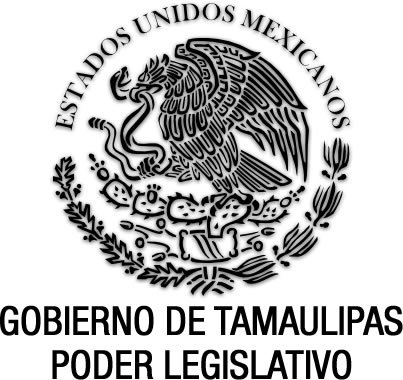 Ley Reglamentaria para Establecimientos de Bebidas Alcohólicas Documento de consulta Última reforma aplicada P.O. Extraordinario del 23 de diciembre de 2023.TOMÁS YARRINGTON RUVALCABA, Gobernador Constitucional del Estado Libre y Soberano de Tamaulipas, a sus habitantes hace saber:Que el Honorable Congreso del Estado, ha tenido a bien expedir el siguiente Decreto:Al margen un sello que dice:- “Estados Unidos Mexicanos.- Gobierno de Tamaulipas.- Poder Legislativo.LA QUINCUAGÉSIMA SÉPTIMA LEGISLATURA DEL CONGRESO CONSTITUCIONAL DEL ESTADO LIBRE Y SOBERANO DE TAMAULIPAS, EN USO DE LAS FACULTADES QUE LE CONFIERE EL ARTÍCULO 58 FRACCIÓN I DE LA CONSTITUCIÓN POLÍTICA LOCAL, TIENE A BIEN EXPEDIR EL SIGUIENTE:D E C R E T O   No.   171LEY REGLAMENTARIA PARA ESTABLECIMIENTOS DE BEBIDAS ALCOHÓLICASCAPÍTULO IDISPOSICIONES GENERALESARTÍCULO 1o.- Las disposiciones de la presente ley son de orden público y de interés social, así como de observancia obligatoria en el territorio del Estado y tienen por objeto establecer las bases y modalidades que regirán la operación, funcionamiento ubicación y horario de los establecimientos destinados al almacenamiento, distribución, enajenación, y consumo de bebidas alcohólicas en el Estado.ARTÍCULO 2o.- Es facultad del Ejecutivo del Estado interpretar, aplicar y vigilar todo lo relativo al cumplimiento y aplicación de las disposiciones de la presente ley, por conducto de la Secretaría, sin perjuicio de las facultades que corresponde a la autoridad judicial y a las autoridades municipales.ARTÍCULO 3o.- El Gobernador del Estado, por conducto de la Secretaría, podrá celebrar convenios de coordinación con los Ayuntamientos, delegando en éstos el ejercicio de las atribuciones que ésta ley le confiere para su exacto cumplimiento, sin perjuicio de poder ejercerlas en cualquier momento en forma concurrente. Estos convenios solo podrán celebrarse con aquellos Ayuntamientos cuyos Municipios reúnan las condiciones necesarias para la aplicación de las disposiciones de la presente ley, y el ejercicio de las atribuciones que se confieren.ARTÍCULO 4o.- A falta de disposición expresa en esta ley, se aplicará supletoriamente el Código Fiscal del Estado y las normas del derecho común.ARTÍCULO 5o.- Para los efectos de esta ley se entenderá por:I.- Abarrotes: Establecimiento dedicado a la venta de alimentos y bebidas sin preparar, artículos para el hogar y similares que expende, complementariamente, bebidas alcohólicas en envase cerrado al menudeo. El valor de la existencia de bebidas alcohólicas dispuesta para su venta en el establecimiento, no debe ser superior al 20% del importe total de la mercancía en el mismo.  Párrafo reformado, P.O. No. 22, del 22 de febrero de 2022.https://po.tamaulipas.gob.mx/wp-content/uploads/2022/02/cxlvii-22-220222.pdfFracción Reformada,  P.O. Extraordinario No. 37, del 23 de diciembre  de 2023https://po.tamaulipas.gob.mx/wp-content/uploads/2023/12/cxlviii-Ext.No_.37-231223.pdfSe deroga. (Decreto No. 65-804, P.O. Extraordinario No. 37, del 23 de diciembre de 2023).Párrafo reformado, P.O. No. 22, del 22 de febrero de 2022.https://po.tamaulipas.gob.mx/wp-content/uploads/2022/02/cxlvii-22-220222.pdf Párrafo Derogado, P.O. Extraordinario No. 37, del 23 de diciembre de 2023.https://po.tamaulipas.gob.mx/wp-content/uploads/2023/12/cxlviii-Ext.No_.37-231223.pdfII.- Agencia o subagencia: Establecimiento dedicado al expendio y distribución de cerveza al mayoreo. Sus instalaciones e infraestructura deberán ser acordes con su objeto, debiendo contar con vehículos o camiones debidamente identificados mediante los cuales distribuyan su producto a los establecimientos respectivos;III.- Almacén: Lugar donde se guardan y/o custodian bebidas alcohólicas para su posterior distribución a las sucursales y/o establecimientos de un mismo contribuyente, deberá contar con las instalaciones e infraestructura acorde a su actividad;Párrafo reformado, P.O. No. 22, del 22 de febrero de 2022.https://po.tamaulipas.gob.mx/wp-content/uploads/2022/02/cxlvii-22-220222.pdfIV.- Asociaciones civiles, centros cívicos, clubes de servicio o agrupaciones que tengan finalidades mutualistas, altruistas, recreativas o de cualquiera otra naturaleza: Son aquellos lugares en los cuales podrán contar con salón de baile y servicio de cantina y cocina, que solo funcionarán en el transcurso de los eventos, con consumo y, en su caso, enajenación de bebidas alcohólicas;V.- Bar: Establecimiento en el que, de manera independiente o formando parte de otro local, se expenden bebidas alcohólicas para su consumo en el interior del mismo lugar, pudiendo de manera complementaria, presentar música en vivo o grabada;VI.- Bar de hotel o motel: Establecimiento que forma parte de un hotel, motel o similar, en el que se enajenan bebidas alcohólicas para su consumo en el interior del mismo lugar, pudiendo presentar música en vivo o grabada, y además podrá ser utilizada en el salón de eventos dentro de las instalaciones del mismo hotel;Fracción Reformada,  P.O. Extraordinario No. 37, del 23 de diciembre  de 2023https://po.tamaulipas.gob.mx/wp-content/uploads/2023/12/cxlviii-Ext.No_.37-231223.pdfVII.- Bebidas alcohólicas: Aquellas que a la temperatura de 15º centígrados tengan una graduación alcohólica de más de 2º G.L., incluyendo al aguardiente y a los concentrados de bebidas alcohólicas.Cuando en esta ley se haga referencia a bebidas alcohólicas se entenderá que está incluida la cerveza;VIII.- Billar o boliche: Establecimiento donde se practica el billar o el boliche, y en el que como servicio se pueden enajenar bebidas alcohólicas para su consumo en el interior del mismo lugar, en el caso de billar este deberá contar cuando menos con cinco mesas para jugar billar y esta deberá ser su actividad principal.IX.- Bodega: Lugar donde se almacenan bebidas alcohólicas, propio del establecimiento que se dedica a elaborar, envasar o enajenar dichos productos;X.- Centro nocturno: Establecimiento donde se enajenan bebidas alcohólicas para su consumo en el interior del mismo lugar, el cual cuenta con pista de baile para la clientela y presenta además, para el entretenimiento de ésta, espectáculos de los permitidos por la ley;Fracción Reformada,  P.O. Extraordinario No. 37, del 23 de diciembre  de 2023https://po.tamaulipas.gob.mx/wp-content/uploads/2023/12/cxlviii-Ext.No_.37-231223.pdfXI.- Café cantante: Establecimiento donde se enajenan bebidas alcohólicas para su consumo en el interior del mismo lugar, en donde se ofrecen presentaciones artísticas y culturales;XII.- Cancelación: Es el acto administrativo por el cual la autoridad competente deja sin efecto una licencia o permiso;XIII.- Cantina o taberna: Establecimiento en el que se enajenan bebidas alcohólicas en envase abierto y al copeo, para su consumo en el interior del mismo lugar, sin que para ello se requiera el consumo de alimentos;XIV.- Casa-habitación: Inmueble, cuarto, departamento, aposento, edificio o lugar construido que esté habitado por una o más personas;XV.- Casino, círculo o club social: Lugar que proporciona servicio exclusivamente a sus socios e invitados, en el que se puede enajenar bebidas alcohólicas para su consumo;XVI.- Derogada. (Decreto No. 607, P.O. No. 154, del 25 de diciembre de 2001).XVII.- Centro de espectáculos: Lugar en el que se presentan espectáculos artísticos, deportivos o culturales, cuyo acceso se controla mediante boletos de distribución gratuita u onerosa, en el que se puede enajenar bebidas alcohólicas, que serán servidas en envase desechable, de plástico o de cualquier otro material que no represente peligro alguno;XVIII.- Centro recreativo y deportivo o club: Establecimiento donde se ofrecen al público, servicios específicos e instalaciones deportivas, deberá contar al menos con una cancha de futbol, tenis, alberca o alguna otra superficie donde se practique algún deporte, que podrá contar con licencia para la enajenación de bebidas alcohólicas, para su consumo en el interior del mismo lugar;Fracción Reformada,  P.O. Extraordinario No. 37, del 23 de diciembre  de 2023https://po.tamaulipas.gob.mx/wp-content/uploads/2023/12/cxlviii-Ext.No_.37-231223.pdfXIX.- Cerveza: Bebida fermentada, elaborada con malta de cebada, lúpulo, levadura y agua o con infusiones de cualquiera semilla farinácea procedente de gramíneas o leguminosas, raíces o frutos feculentos o azúcares como adjuntos de la malta, con adición del lúpulo o sucedáneos de éste.XX.- Cerveza Artesanal: Bebida fermentada elaborada principalmente con malta de cebada, lúpulo, levadura y agua potable, no utilizando productos transgénicos ni aditivos químicos que alteren su composición y desarrollo natural en su proceso de fermentación, cuyo contenido de alcohol a la temperatura de quince grados centígrados, sea mayor a dos por ciento por volumen, pero que no exceda de doce por ciento por volumen;XXI.- Cervecería: Establecimiento donde se enajena todo tipo de cerveza, en envase abierto, para su consumo en el interior del mismo lugar;XXII.- Coctelería: Establecimiento dedicado a la venta de alimentos preparados a base de pescados y mariscos, donde de manera complementaria se podrá enajenar únicamente cerveza en envase abierto para su consumo dentro del local y en forma simultánea al consumo de alimentos;XXIII.- Consumidor: Persona mayor de edad y en pleno goce de sus facultades mentales que adquiere bebidas alcohólicas para su consumo;XXIV. - Consumo: Acción de ingerir bebidas alcohólicas;XXV.- Discoteca: Establecimiento donde se enajenan bebidas alcohólicas, para su consumo en el interior del mismo lugar, el cual cuenta con pista de baile para su clientela, con efectos de luces y sonidos especiales, pudiendo tener música en vivo o grabada;XXVI.- Distribución: El traslado a domicilio de bebidas alcohólicas, una vez realizada la enajenación por la distribuidora;XXVII.- Distribuidora: Establecimiento en el que se almacenan bebidas alcohólicas para su enajenación al público en envase cerrado, mediante pedido al mayoreo y deberá contar con las instalaciones e infraestructura acorde a su actividad, así como vehículos debidamente identificados para distribuir el producto;XXVIII.- Enajenación: Acto mediante el cual una persona transmite a otra, una cosa o un derecho;XXIX.- Enajenación ilícita: Es la venta de bebidas alcohólicas que realice toda persona que no cuente con licencia o permiso, o que teniéndolos, lo haga fuera de los días, de los horarios o de las condiciones establecidas en la ley, en la licencia o en el permiso;XXX.- Envasadora: Negociación que se dedica al envasamiento de bebidas alcohólicas para su enajenación en envase cerrado sin enfriar y  al mayoreo el cual deberá contar con las instalaciones e infraestructura acorde con su objetoXXXI.- Establecimiento: Lugar destinado para la enajenación, distribución o consumo de bebidas alcohólicas, independientemente del nombre con que se le designe;XXXII.- Establecimiento con cruce o captación de apuestas: Establecimientos en los que se realicen juegos con cruce o captación de apuestas incluidos sorteos, independientemente de la denominación que se les dé, así como apuestas remotas para eventos o competencias deportivas y para los cuales se requiera permiso conforme a lo dispuesto por la Ley Federal de Juegos y Sorteos y su Reglamento;XXXIII.- Expendio o depósito: Establecimiento en donde se enajena cerveza en envase cerrado para su posterior consumo en lugar distinto a este;XXXIV.- Feria: Lugar o espacio habilitado o construido para efecto de exponer, exhibir y dar a conocer artículos y actividades comerciales, industriales, artísticas, culturales, artesanales, deportivas y de cualquier otra naturaleza lícita, con el objeto de promover el desarrollo del Estado, en el que se puede enajenar bebidas alcohólicas, servidas en envase desechable, de plástico o de cualquier otro material que no represente peligro alguno;XXXV.- Fonda: Fonda, lonchería, taquería, cafetería, cenaduría, comedor y similares: Lugares donde se expenden alimentos preparados, que de manera complementaria podrán enajenar cerveza o algún tipo de licor para su consumo en el interior del mismo lugar y en forma simultánea al consumo de alimentos; Fracción Reformada,  P.O. Extraordinario No. 37, del 23 de diciembre  de 2023https://po.tamaulipas.gob.mx/wp-content/uploads/2023/12/cxlviii-Ext.No_.37-231223.pdfXXXVI.- Licencia: Documento otorgado por el Ejecutivo del Estado, por conducto de la Secretaría, en el que consta la autorización, los términos y las condiciones en que se puede enajenar, distribuir o permitir el consumo de bebidas alcohólicas, ya sea en envase cerrado o abierto;XXXVII.- Licorería: Establecimiento cuya actividad predominante sea la enajenación de bebidas alcohólicas en envase cerrado y al menudeo, el valor de la existencia de bebidas alcohólicas dispuesta para su venta en el establecimiento, deberá ser de un 80% de vinos y licores y un 20% de cerveza, y el exterior del local no deberá ostentar publicidad de bebidas alcohólicas o de sus proveedores;Párrafo reformado, P.O. No. 22, del 22 de febrero de 2022.https://po.tamaulipas.gob.mx/wp-content/uploads/2022/02/cxlvii-22-220222.pdfXXXVIII.- Mercancía: Toda bebida alcohólica que se encuentre en un inmueble, así como en los muebles o enseres requeridos para su comercialización y venta;XXXIX.- Microcervecería: Se entiende aquel establecimiento independiente donde se produce y almacena para su distribución y venta, cerveza artesanal, de producción propia así como un diverso productor de cerveza artesanal, y cuenta con sala de degustación con música en vivo o grabada, área en el interior o exterior para dar servicio, autorizado en los términos de la normatividad aplicable;XXXIX BIS.- Micromezcalería: Establecimiento independiente donde se produce y almacena para su distribución y venta, mezcal, de producción propia, así como un diverso productor de mezcal, dicho establecimiento solo podrá enajenar producto en envase cerrado para llevar, debiendo contar con una superficie menor a los 250 metros cuadrados;Párrafo adicionado, P.O. No. 22, del 22 de febrero de 2022.https://po.tamaulipas.gob.mx/wp-content/uploads/2022/02/cxlvii-22-220222.pdfXL.- Minisúper: Establecimiento con prestación de autoservicio, cuyo objeto primordial es la venta al público de alimentos y bebidas sin preparar, así como productos de uso y de consumo, el cual podrá complementariamente enajenar bebidas alcohólicas en envase cerrado para su consumo en lugar distinto, deberá contar con un área de servicio no menor de 50 metros cuadrados. El valor de la existencia de bebidas alcohólicas dispuesta para su venta en el establecimiento, no debe ser superior al 20% del importe total de la mercancía en el mismo.Párrafo Reformado,  P.O. Extraordinario No. 37, del 23 de diciembre  de 2023https://po.tamaulipas.gob.mx/wp-content/uploads/2023/12/cxlviii-Ext.No_.37-231223.pdfSe exceptúa el requisito de cincuenta metros cuadrados para trámite de licencia nueva, únicamente a aquellos establecimientos que previamente hayan contado con licencia de alcoholes durante un periodo de cinco años o más de antigüedad y a su vez sea una solicitud del mismo giro. En este supuesto el área de servicio podrá ser de por lo menos treinta y cinco metros cuadrados;Párrafo Adicionado, P.O. No. 22, del 22 de febrero de 2022.https://po.tamaulipas.gob.mx/wp-content/uploads/2022/02/cxlvii-22-220222.pdfXLI.- Palapa o salón con alberca: establecimiento en el cual se organizan pequeñas fiestas o reuniones para la celebración de algún acontecimiento en específico, el cual no deberá rebasar de la cantidad de 100 personas, en ningún caso se permitirá la venta de bebidas alcohólicas, únicamente se autoriza el consumo de las mismas;Fracción Adicionada,  P.O. Extraordinario No. 37, del 23 de diciembre  de 2023https://po.tamaulipas.gob.mx/wp-content/uploads/2023/12/cxlviii-Ext.No_.37-231223.pdfXLII.- Permiso: Documento otorgado por el Ejecutivo del Estado, por conducto de la Secretaría, en el que se autoriza la enajenación de bebidas alcohólicas en envase abierto desechable, de plástico o de cualquier otro material que no represente peligro alguno y se permite su consumo en un espacio previamente delimitado; Fracción Recorrida (antes Fracción XLI),  P.O. Extraordinario No. 37, del 23 de diciembre  de 2023https://po.tamaulipas.gob.mx/wp-content/uploads/2023/12/cxlviii-Ext.No_.37-231223.pdfXLIII.- Propietario: Persona física o moral que enajena bebidas alcohólicas en los términos de esta ley, así como aquella que con el carácter de dependiente, gerente, administrador, representante u otro similar, sea responsable de la operación y funcionamiento de algún establecimiento;Fracción Recorrida (antes Fracción XLII),  P.O. Extraordinario No. 37, del 23 de diciembre  de 2023https://po.tamaulipas.gob.mx/wp-content/uploads/2023/12/cxlviii-Ext.No_.37-231223.pdfXLIV.- Restaurante: Establecimiento donde se expenden alimentos y bebidas alcohólicas, para su consumo en el mismo, debiendo contar con menú de los platillos que expenda y las materias primas suficientes para su preparación, deberá contar con un mínimo de 10 mesas con sus sillas, cocina que incluya: estufa, refrigerador, utensilios de cocina, vajillas, deberá contar con visibilidad al interior del establecimiento, sanitario independiente para ambos sexos, un área de servicio no menor de 50 metros cuadrados, deberá estar independiente de cualquier otro establecimiento y no deberá tener restricción alguna al acceso familiar;Fracción Reformada,  P.O. Extraordinario No. 37, del 23 de diciembre  de 2023https://po.tamaulipas.gob.mx/wp-content/uploads/2023/12/cxlviii-Ext.No_.37-231223.pdfFracción Recorrida (antes Fracción XLIII),  P.O. Extraordinario No. 37, del 23 de diciembre  de 2023https://po.tamaulipas.gob.mx/wp-content/uploads/2023/12/cxlviii-Ext.No_.37-231223.pdfXLV.- Restaurant-Bar: Establecimiento donde se expenden alimentos para su consumo en el mismo, que en su interior cuente con una área donde solo se expendan bebidas alcohólicas, que además podrá contar con pista de baile para su clientela, menú de los platillos que expenda y alimentos suficientes para su preparación, deberá contar con un mínimo de 10 mesas con sus sillas, cocina que incluya: estufa, refrigerador, utensilios de cocina, vajillas, deberá contar con visibilidad al interior del establecimiento, sanitario independiente para ambos sexos, un área de servicio no menor de 50 metros cuadrados, deberá estar independiente de cualquier otro establecimiento y no deberá tener restricción alguna al acceso familiar;Fracción Reformada,  P.O. Extraordinario No. 37, del 23 de diciembre  de 2023https://po.tamaulipas.gob.mx/wp-content/uploads/2023/12/cxlviii-Ext.No_.37-231223.pdfFracción Recorrida (antes Fracción XLIV),  P.O. Extraordinario No. 37, del 23 de diciembre  de 2023https://po.tamaulipas.gob.mx/wp-content/uploads/2023/12/cxlviii-Ext.No_.37-231223.pdfXLVI.- Sala de degustación para la venta exclusiva de cerveza artesanal: Establecimiento mercantil cuya actividad exclusiva es la venta para consumo de cerveza artesanal hecha en México con o sin alimentos y que cuente con música grabada o en vivo; Fracción Recorrida (antes Fracción XLV),  P.O. Extraordinario No. 37, del 23 de diciembre  de 2023https://po.tamaulipas.gob.mx/wp-content/uploads/2023/12/cxlviii-Ext.No_.37-231223.pdfXLVII.- Sala de fiestas y eventos: Lugar destinado a la realización de fiestas y bailes eventuales, el cual además se caracteriza por presentar espectáculos para diversión de los asistentes y por prestar servicios de banquete, el cual incluye el consumo de bebidas alcohólicas en envase abierto y al copeo en el interior del mismo durante el desarrollo del evento, dicho lugar no podrá funcionar como discoteca, bar, restaurant-bar o cualquier otro giro;Fracción Recorrida (antes Fracción XLVI),  P.O. Extraordinario No. 37, del 23 de diciembre  de 2023https://po.tamaulipas.gob.mx/wp-content/uploads/2023/12/cxlviii-Ext.No_.37-231223.pdfXLVIII.- Secretaría: La Secretaría de Finanzas; Fracción Recorrida (antes Fracción XLVII),  P.O. Extraordinario No. 37, del 23 de diciembre  de 2023https://po.tamaulipas.gob.mx/wp-content/uploads/2023/12/cxlviii-Ext.No_.37-231223.pdfXLIX.- Secretario: El titular de la Secretaría de Finanzas;Fracción Recorrida (antes Fracción XLVIII),  P.O. Extraordinario No. 37, del 23 de diciembre  de 2023https://po.tamaulipas.gob.mx/wp-content/uploads/2023/12/cxlviii-Ext.No_.37-231223.pdfL.- Supermercado: Establecimiento comercial organizado por departamentos con sistema de autoservicio, con enajenación complementaria de bebidas alcohólicas al menudeo en envase cerrado, para su consumo en lugar distinto, deberá contar con carritos de autoservicio, estacionamiento para más de 10 vehículos y deberá contar con una superficie mayor a los 500 metros cuadrados y en este tipo de giro la enajenación de bebidas alcohólicas, deberá ser de un 20% contra un 80% de la demás mercancía;Fracción Reformada,  P.O. Extraordinario No. 37, del 23 de diciembre  de 2023https://po.tamaulipas.gob.mx/wp-content/uploads/2023/12/cxlviii-Ext.No_.37-231223.pdfFracción Recorrida (antes Fracción XLIX),  P.O. Extraordinario No. 37, del 23 de diciembre  de 2023https://po.tamaulipas.gob.mx/wp-content/uploads/2023/12/cxlviii-Ext.No_.37-231223.pdfLI.- Tienda de Cerveza Artesanal: Establecimiento mercantil especializado en la venta de cerveza artesanal, hecha en México, en envase cerrado al menudeo, mercancías relacionadas con su consumo externo;Fracción Recorrida (antes Fracción L),  P.O. Extraordinario No. 37, del 23 de diciembre  de 2023https://po.tamaulipas.gob.mx/wp-content/uploads/2023/12/cxlviii-Ext.No_.37-231223.pdfLII.- Tienda de Conveniencia: Establecimiento que ofrece una gran variedad de productos, como comida rápida, bebidas alcohólicas y no alcohólicas, enlatados, congelados, periódicos y revistas, fármacos de venta libre, además de ofrecer servicios de transacciones, depósitos y pago de servicios, debiendo contar con una superficie menor a los 500 metros cuadrados, pudiendo funcionar las 24 horas del día y los 365 días del año, pero para la venta de bebidas alcohólicas deberán sujetarse a los horarios establecidos por la ley;Fracción Recorrida (antes Fracción LI),  P.O. Extraordinario No. 37, del 23 de diciembre  de 2023https://po.tamaulipas.gob.mx/wp-content/uploads/2023/12/cxlviii-Ext.No_.37-231223.pdfLIII.- Venta: Toda actividad relacionada con la enajenación de bebidas alcohólicas;Fracción Recorrida (antes Fracción LII),  P.O. Extraordinario No. 37, del 23 de diciembre  de 2023https://po.tamaulipas.gob.mx/wp-content/uploads/2023/12/cxlviii-Ext.No_.37-231223.pdfLIV- Venta al mayoreo: Enajenación de bebidas alcohólicas en cartón o caja cerrada cuando esta sea mayor de cinco cajas o cartones;Fracción Recorrida (antes Fracción LIII),  P.O. Extraordinario No. 37, del 23 de diciembre  de 2023https://po.tamaulipas.gob.mx/wp-content/uploads/2023/12/cxlviii-Ext.No_.37-231223.pdfLV.- Venta al menudeo: Enajenación de bebidas alcohólicas en envase o botella cerrada o abierta o al copeo, y que esta sea de cinco cajas o cartones o menos; yFracción Recorrida (antes Fracción LIV),  P.O. Extraordinario No. 37, del 23 de diciembre  de 2023https://po.tamaulipas.gob.mx/wp-content/uploads/2023/12/cxlviii-Ext.No_.37-231223.pdfLVI.- Visitador: Servidor Público que se le ordena practicar visitas domiciliarias a un determinado establecimiento, con el fin de verificar el cumplimiento de esta ley.Fracción Recorrida (antes Fracción LV),  P.O. Extraordinario No. 37, del 23 de diciembre  de 2023https://po.tamaulipas.gob.mx/wp-content/uploads/2023/12/cxlviii-Ext.No_.37-231223.pdfPara los efectos de esta ley se considera que la actividad se realiza de manera complementaria cuando el importe de la enajenación por concepto de bebidas alcohólicas no exceda del 40% del total de las enajenaciones efectuadas en un mes de calendario.ARTÍCULO 6o.- En los abarrotes, agencias o subagencias, almacenes, bodegas, centros comerciales, distribuidoras, expendios o depósitos, licorerías, minisúper, tiendas de conveniencia y supermercados, la enajenación o distribución de bebidas alcohólicas sólo podrá efectuarse en envase cerrado y para su posterior consumo en lugar distinto a éstos.Únicamente se autoriza destapar las bebidas en el interior a efecto de que estas sean preparadas con otros ingredientes, pero no podrán consumirse en el mismo lugar, siendo únicamente para llevar y deberán entregarse al cliente en recipiente tapado.ARTÍCULO 7o.- En los bares, billares o boliches, cantinas o tabernas, cabaret o centros nocturnos, casinos, círculos o clubes sociales, cafés cantantes, centros recreativos y deportivos o clubes, centros de espectáculos públicos autorizados, cervecerías, coctelerías, discotecas, fondas, loncherías, taquerías, cenadurías; comedores y similares, inmuebles construidos o habilitados para ferias, restaurantes, restaurantes bar y salón de fiestas y eventos, la enajenación de bebidas alcohólicas sólo podrá efectuarse en envase abierto o al copeo y para su consumo en el interior del establecimiento.CAPÍTULO IIDE LOS ESTABLECIMIENTOSARTÍCULO 8o.- Los establecimientos destinados al almacenamiento, distribución y enajenación de bebidas alcohólicas sólo se autorizarán en los lugares que reúnan las condiciones que establece la presente ley.ARTÍCULO 9o.- Para la operación y funcionamiento de los establecimientos destinados al almacenamiento, distribución, enajenación y consumo de bebidas alcohólicas, en envase cerrado o abierto, o al copeo, deberán contar previamente cada uno con la licencia o permiso expedido por el Ejecutivo del Estado, por conducto de la Secretaría, la que las otorgará en los términos y bajo las condiciones que establece la presente ley.En los establecimientos comerciales sea cual fuere su giro no podrán tener en existencia cualquier tipo y cantidad de bebidas alcohólicas, ni permitir el consumo de estas, sin contar con la licencia o permiso correspondiente.ARTÍCULO 10.- Para los efectos de esta ley, la operación y funcionamiento de los establecimientos que se dedican al almacenamiento, distribución,  enajenación y consumo de bebidas alcohólicas se clasifican en:I.- Abarrotes;II.- Agencia;III.- Almacén;IV.- Bar;V.- Bar de hotel y motel;VI.- Billares o boliches;VII.- Bodega;VIII.- Centro nocturno;Fracción Reformada,  P.O. Extraordinario No. 37, del 23 de diciembre  de 2023https://po.tamaulipas.gob.mx/wp-content/uploads/2023/12/cxlviii-Ext.No_.37-231223.pdfIX.- Café cantante;X.- Cantina o taberna;XI.- Casino, círculo o club social;XII.- Derogada. (Decreto No. 607, P.O. No. 154, del 25 de diciembre de 2001).XIII.- Centro de espectáculos;XIV.- Centro recreativo y deportivo o club;XV.- Cervecería;XVI.- Coctelería;XVII.- Discoteca;XVIII.- Distribuidora;XIX.-EnvasadoraXX.- Expendio o depósito;XXI.- Fonda, lonchería, taquería, cafetería, cenaduría, comedor y similares;Fracción Reformada,  P.O. Extraordinario No. 37, del 23 de diciembre  de 2023https://po.tamaulipas.gob.mx/wp-content/uploads/2023/12/cxlviii-Ext.No_.37-231223.pdfXXII.- Licorería;XXIII.- Microcervecería;XXIII BIS.- Micromezcalería;Párrafo adicionado, P.O. No. 22, del 22 de febrero de 2022.https://po.tamaulipas.gob.mx/wp-content/uploads/2022/02/cxlvii-22-220222.pdfXXIV.- Minisuper;XXV.- Restaurante;XXVI.- Restaurant Bar; XXVII.- Sala de degustación para venta exclusiva de cerveza artesanal;XXVIII.- Salón de fiestas y eventos;XXIX.- Subagencia; XXX.- Supermercado; Fracción Reformada,  P.O. Extraordinario No. 37, del 23 de diciembre  de 2023https://po.tamaulipas.gob.mx/wp-content/uploads/2023/12/cxlviii-Ext.No_.37-231223.pdfXXXI.- Tienda de cerveza artesanal;Fracción Reformada,  P.O. Extraordinario No. 37, del 23 de diciembre  de 2023https://po.tamaulipas.gob.mx/wp-content/uploads/2023/12/cxlviii-Ext.No_.37-231223.pdfXXXII.- Tienda de Conveniencia; Fracción Reformada,  P.O. Extraordinario No. 37, del 23 de diciembre  de 2023https://po.tamaulipas.gob.mx/wp-content/uploads/2023/12/cxlviii-Ext.No_.37-231223.pdfXXXIII.- Establecimiento con Cruce o Captación de Apuestas; yFracción Reformada,  P.O. Extraordinario No. 37, del 23 de diciembre  de 2023https://po.tamaulipas.gob.mx/wp-content/uploads/2023/12/cxlviii-Ext.No_.37-231223.pdfXXXIV.- Palapa o Salón con alberca.Fracción Adicionada,  P.O. Extraordinario No. 37, del 23 de diciembre  de 2023https://po.tamaulipas.gob.mx/wp-content/uploads/2023/12/cxlviii-Ext.No_.37-231223.pdfARTÍCULO 11.- Los establecimientos similares a los señalados en el artículo anterior, no enunciados en éste, cualquiera que sea su denominación o identificación, serán clasificados por la Secretaría, por analogía.ARTÍCULO 12.- Las licencias o permisos que permitan la enajenación de bebidas alcohólicas, sólo concederán la autorización de expenderlas en el domicilio expresado en la propia licencia o permiso.ARTÍCULO 13.- Los establecimientos destinados para la enajenación de bebidas alcohólicas en envase abierto o al copeo, deberán reunir los requisitos que al efecto señale la presente ley, y contarán por lo menos con:I.- Un mostrador;II.- Servicio de agua potable, excepto en las localidades que carezcan de este servicio, pero deberá contar con depósito de agua para la limpieza;III.- Sanitarios para hombres y, en su caso, para mujeres, los cuales deberán estar separados y contar con su propio lavamanos;IV.- La ventilación e iluminación adecuada; yV.- Salida de emergencia.ARTÍCULO 14.- Los propietarios, administradores o encargados de los establecimientos de bar, cabaret o centro nocturno, cantina o taberna, cervecerías, microcervecerías, salas de degustación para la venta exclusiva de cerveza artesanal y tiendas de cerveza artesanal que cuenten con entradas directas por la vía pública, además de los requisitos señalados en el artículo anterior, deberán tener fijas persianas, tabiques, mamparas u otros medios que impidan la visibilidad hacia el interior, y evitar molestias a los transeúntes.ARTÍCULO 15.- El original de la licencia de funcionamiento deberá fijarse en un lugar visible en el interior del establecimiento, además de indicar en el exterior del mismo, el número de la licencia.CAPÍTULO IIIDE LAS OBLIGACIONESARTÍCULO 16.- Son obligaciones de los propietarios, representantes legales o encargados de los establecimientos en que se enajenen bebidas alcohólicas, las siguientes:I.- Impedir la enajenación y consumo de bebidas alcohólicas a menores de edad, a personas que no estén en pleno goce de sus facultades mentales, a personas armadas o bajo los efectos de psicotrópicos, así como a los elementos del ejército, armada, policía uniformada y visitadores en el desempeño de sus funciones, debiendo fijar letreros visibles en el interior del establecimiento, señalando esta prohibición;II.- Impedir conductas que tiendan a alentar, favorecer o tolerar la prostitución o que los clientes tengan cualquier tipo de interacción que implique contacto físico impúdico con las meseras o meseros, artistas que se presenten, bailarinas o bailarines o cualquier empleada o empleado del lugar, así como de no permitir en su establecimiento la presentación de espectáculos con personas que realicen actos de exhibicionismo corporal con fines lascivos o sexuales;III.- Se deroga. (Decreto No. LXIII-531, P.O. No. 141, del 22 de noviembre de 2018)IV.- Retirar del establecimiento a las personas ebrias, cuando causen desorden, actos reñidos con la moral, para lo cual solicitarán, si fuere necesario, el auxilio de la fuerza pública;V.- Impedir escándalos en los establecimientos, recurriendo, para evitarlos, a la fuerza pública. Cuando tenga conocimiento o encuentre alguna persona armada o que use o posea, dentro del local, estupefacientes o cualquier otra droga enervante, deberá denunciarlo a la autoridad competente;VI.- Enajenar únicamente bebidas alcohólicas nacionales o extranjeras, siempre y cuando estas últimas hayan cumplido con el pago de los impuestos de importación,  así como con las disposiciones y restricciones no arancelarias, que no estén adulteradas, contaminadas o alteradas, en los términos de las disposiciones de salud aplicables, sin perjuicio de las sanciones administrativas de las autoridades sanitarias o penales que correspondan cuando sean constitutivas de delitos, conservando en los establecimientos, y poniéndolos a disposición de la autoridad, los comprobantes del origen de las bebidas alcohólicas que enajenan;VII.- Observar los requisitos de funcionamiento de salubridad e higiene que establezcan las leyes y reglamentos respectivos, así como las medidas sanitarias decretadas por las autoridades competentes, en caso de epidemia, pandemia o cualquier contingencia sanitaria;Párrafo reformado, P.O. No. 22, del 22 de febrero de 2022.https://po.tamaulipas.gob.mx/wp-content/uploads/2022/02/cxlvii-22-220222.pdfVIII.- Destinar el establecimiento al giro autorizado, exclusivamente;IX.- Presentar el original de la licencia o permiso de funcionamiento, y demás documentos que esta ley exige, cuando lo requiera la autoridad competente; X.- Permitir a los visitadores practicar la visita domiciliaria ordenada por la autoridad competente, así como proporcionarles los datos, informes y documentos que les soliciten y permitirles el acceso a todas las partes o secciones que conforman el establecimiento;XI.- Pintar en la parte exterior y al frente del establecimiento, en lugar visible, un rectángulo de color negro de veinte por veintiocho centímetros y en color blanco el número de la licencia;XII.- Impedir la entrada a menores de edad o a personas que no estén en pleno goce de sus facultades mentales, tratándose de bar, cabaret o centro nocturno, cantina o taberna, o cervecería, debiendo fijar letreros visibles en el exterior del establecimiento, señalando esta prohibición.XIII.- Impedir que las personas que concurran a los establecimientos de bar, cabaret o centro nocturno, cantina, cervecería o discoteca permanezcan en ellos después del horario fijado en el artículo 19 de esta ley; en los casos de restaurantes y restaurant-bar, éstos podrán permanecer abiertos, pero no deberán enajenar ni permitir el consumo de bebidas alcohólicas fuera del horario fijado en el artículo 19 de esta Ley;XIV.- Iniciar las actividades autorizadas en la licencia en un plazo no mayor de noventa días naturales a partir de la fecha en que fue expedida la misma;XV.- Informar a la Secretaría la suspensión de las actividades señaladas en la licencia, por un lapso mayor a treinta días naturales consecutivos, debiendo utilizar para este efecto la forma autorizada por la Secretaría, misma que se presentará ante la Oficina Fiscal correspondiente dentro de los siete días hábiles siguientes al del inicio de la suspensión;XVI.- Pagar los derechos correspondientes a la licencia dentro del plazo que fijen las leyes. Los comprobantes de pago deberán conservarse en el establecimiento en el que se opere para que los visitadores puedan verificarlos; XVII.- - Presentar en el mes de febrero de cada año, en el caso de agencias, subagencias, envasadoras, distribuidoras y otros establecimientos que vendan at mayoreo, una declaración de ventas de bebidas alcohólicas por cliente correspondiente al año de calendario anterior, dicha declaración deberá presentarla únicamente a través del portal de internet de la Secretaría de Finanzas; yPárrafo reformado, P.O. No. 22, del 22 de febrero de 2022.https://po.tamaulipas.gob.mx/wp-content/uploads/2022/02/cxlvii-22-220222.pdfXVIII.- Las agencias, subagencias, envasadoras, distribuidoras y otros establecimientos que vendan al mayoreo, se abstendrán de enajenar bebidas alcohólicas a establecimientos no autorizados en los términos de esta ley.ARTÍCULO 17.- No podrán otorgarse licencias a:I.- Menores de edad e incapacitados legalmente;II.- Quienes hayan sufrido condena por delitos fiscales, sexuales, contra la vida o la salud, si no han transcurrido cinco años desde que se extinguió la condena;III.- Los que hubieren tenido licencia o permiso y hayan cedido los derechos del mismo a terceras personas;IV.- Quienes en los tres años anteriores a la fecha de su solicitud hubieren sido sancionados con la cancelación de una licencia;V.- Reincidentes en la infracción de disposiciones sobre la materia;VI.- Lugares en los que se lleve a cabo la presentación de espectáculos con personas que realicen actos de exhibicionismo corporal con fines lascivos o sexuales; yVIl.- Se deroga. (Decreto No. LXIII-531, P.O. No. 141, del 22 de noviembre de 2018)CAPÍTULO IVDE LOS DÍAS Y HORARIOS DE FUNCIONAMIENTO DE LOS ESTABLECIMIENTOSARTÍCULO 18.- Los establecimientos a que se refiere esta ley, se regirán, para la distribución y enajenación de bebidas alcohólicas, por los días y horarios que se señalen en la presente ley o los que se hagan constar en las propias licencias o permisos.ARTÍCULO 19.- La enajenación de bebidas alcohólicas al público podrá realizarse solo en los días y horarios siguientes:I.- Los abarrotes, expendios o depósitos, licorerías, minisúper, supermercados, tienda de cerveza artesanal y tiendas de conveniencia, de lunes a sábado, de las diez a las veinticuatro horas, y los domingos de las diez a las veinte horas;En el caso de los expendios, depósitos, licorerías y tiendas de cerveza artesanal estos deberán permanecer cerrados después del horario autorizado para la enajenación de bebidas alcohólicas a que se refiere el párrafo anterior;II.- Las agencias, subagencias, distribuidoras, almacenes, envasadoras y bodegas de lunes a domingo de las siete a las diecinueve horas;III.- Las cantinas o tabernas y cervecerías, de lunes a sábado de las diez a las veinticuatro horas;IV.- Las loncherías, fondas, coctelerías, taquerías, cafeterías, comedores, cenadurías y otros establecimientos similares que tengan por actividad la enajenación y consumo de alimentos, todos los días de las diez a las veinticuatro horas. Estos establecimientos podrán permanecer abiertos, pero no deberán enajenar ni permitir el consumo de bebidas alcohólicas fuera de este horario;Fracción Reformada,  P.O. Extraordinario No. 37, del 23 de diciembre  de 2023https://po.tamaulipas.gob.mx/wp-content/uploads/2023/12/cxlviii-Ext.No_.37-231223.pdfV.- Los billares o boliches, de lunes a sábado de las doce a las veinticuatro horas, y los domingos de las doce a las veintidós horas;VI.- Los centros recreativos, deportivos o clubes, centros de espectáculos, casinos, círculos o clubes sociales, café cantantes, de lunes a sábado de las doce a las dos horas del día siguiente, y los domingos de las doce a las veinticuatro horas;VII.- Los cabarets o centros nocturnos, discotecas y establecimiento con cruce y captación de apuesta, de domingo a jueves de las veinte a las dos horas del día siguiente, y los viernes y sábados de las veinte a las cuatro horas del día siguiente;VIII.- Los bares, bares de hotel y motel, restaurantes, restaurantes-bar, micromezcalerías, las microcervecerías y sala de degustación para la venta exclusiva de cerveza artesanal, de lunes a sábado de las diez a las dos horas del día siguiente, y los domingos de las diez a las veinticuatro horas. En los casos de los restaurantes y restaurant-bar, estos podrán permanecer abiertos, pero no deberán enajenar ni permitir el consumo de bebidas alcohólicas fuera de este horario; Fracción Reformada,  P.O. Extraordinario No. 37, del 23 de diciembre  de 2023https://po.tamaulipas.gob.mx/wp-content/uploads/2023/12/cxlviii-Ext.No_.37-231223.pdfIX.- Los salones de fiestas y eventos, de lunes a sábado de las diez a las cuatro horas del día siguiente, y los domingos de las diez a las veinticuatro horas.En los días 15 de septiembre, 24 y 31 de diciembre se observará el horario aplicable al sábado.X.- Las palapas o salones con alberca, de las diez a las dos horas del día siguiente.Fracción Adicionada,  P.O. Extraordinario No. 37, del 23 de diciembre  de 2023https://po.tamaulipas.gob.mx/wp-content/uploads/2023/12/cxlviii-Ext.No_.37-231223.pdfARTÍCULO 19 Bis.- La distribución de bebidas alcohólicas enajenadas por los establecimientos previstos en la fracción II del artículo anterior, se realizará en un horario que comprende de lunes a domingo de las 7:00 a las 22:00 horas.La presente disposición contempla exclusivamente el horario de distribución de bebidas alcohólicas, por lo que se prohíbe su enajenación fuera del horario estipulado en la presente ley.ARTÍCULO 20.- Independientemente de los señalados en otros ordenamientos legales, el Ejecutivo del Estado, por conducto de la Secretaría, señalará los días en que, en los establecimientos a que se refiere la presente ley, no podrán enajenarse ni consumirse bebidas alcohólicas, En este caso, la Secretaría dará a conocer éstos días a través de los medios de comunicación que estime convenientes.ARTÍCULO 21.- Derogado. (Decreto No. 607, P.O. No. 154, del 25 de diciembre de 2001).ARTÍCULO 22.- Derogado. (Decreto No. 607, P.O. No. 154, del 25 de diciembre de 2001).ARTÍCULO 23.- Derogado. (Decreto No. 607, P.O. No. 154, del 25 de diciembre de 2001).CAPÍTULO V DE LA EXPEDICIÓN DE LAS LICENCIASARTÍCULO 24.- El otorgamiento de la licencia o permiso constituye un acto de la autoridad que otorga exclusivamente al solicitante un derecho personal, intransferible y condicionado al cumplimiento estricto de la ley, y solo permite el almacenamiento, distribución, enajenación y consumo de bebidas alcohólicas en un determinado establecimiento cuyo propietario, domicilio y giro aparecen descritos en la licencia o permiso respectivo.Las licencias o permisos para microcervecerías, salas de degustación para la venta exclusiva de cerveza artesanal y tiendas de cerveza artesanal, se otorgarán a precio preferencial a fin de impulsar el desarrollo económico generado por el sector de la cerveza artesanal en el Estado.De igual manera las licencias o permisos para micromezcalería, se otorgarán a precio preferencial a fin de impulsar el desarrollo económico generado por el sector productor de mezcal en el Estado.Párrafo adicionado, P.O. No. 22, del 22 de febrero de 2022.https://po.tamaulipas.gob.mx/wp-content/uploads/2022/02/cxlvii-22-220222.pdfARTÍCULO 25.- Para obtener licencia o permiso con el objeto de operar establecimientos destinados al almacenamiento, distribución enajenación y consumo de bebidas alcohólicas, el interesado deberá reunir los requisitos siguientes:I.- Presentar solicitud por escrito, bajo protesta de decir verdad, en las formas que establezca la Secretaría, proporcionando los datos y anexando los documentos establecidos en ellas;II.- Ser mayor de edad y estar en pleno goce y ejercicio de sus derechos, y en caso de ser una persona moral, estar debidamente constituida conforme a las leyes de los Estados Unidos Mexicanos;III.- Constancia de no antecedentes penales a nombre del solicitante tratándose de personas físicas, y en el caso de personas morales a nombre del representante legal;IV.- Si es extranjero deberá comprobar, mediante documento oficial, que está autorizado por la autoridad competente, para dedicarse a la actividad respectiva;V.- Declaración del domicilio fiscal en términos del artículo 11 del Código Fiscal del Estado de Tamaulipas, particular y/o domicilio alterno para oír y recibir notificaciones;VI.- Declaración del tipo de giro, nombre, razón o denominación social y, en su caso, nombre comercial del establecimiento;VII.- Croquis o plano en que se indique, en forma clara y precisa, la ubicación del establecimiento y los nombres de las calles que corresponden a la manzana o área de ubicación del establecimiento;VIII.- Licencia o constancia expedida por la autoridad sanitaria de la jurisdicción que corresponda, en la que se acredite que el local reúne los requisitos sanitarios en vigor;IX.- Constancia expedida por el Ayuntamiento respecto al cumplimiento de los requisitos en materia del uso de la construcción o edificación del establecimiento y de las distancias a que se refiere la fracción XII de éste artículo;X.- Constancia de no adeudos fiscales, expedida por la Oficina Fiscal del Estado, así como de estar inscrito en el Registro Estatal de Contribuyentes; XI.-  Fotografías impresas a color, tanto del exterior como del interior del local, que muestren la totalidad del mismo, incluyendo sus instalaciones de atención al cliente, cocina, instalaciones sanitarias, entre otras, según su caso; XII.- Los establecimientos que expendan bebidas alcohólicas, con los giros de agencia o subagencias, almacén, bar, bar de motel, billar o boliche, bodega, centro nocturno, café cantante, cantina o taberna, centro de espectáculos, cervecería, distribuidora, envasadora, expendio o depósito y licorería, deberán estar ubicados a una distancia fuera de un perímetro de doscientos metros de otro similar, de planteles educativos, centros culturales, hospitales, sanatorios, hospicios, asilos, centros asistenciales, centros de trabajo con más de cien empleados, templos religiosos, centros de convivencia o instalaciones deportivas, edificios públicos o de asistencia social, así como en zonas residenciales, exceptuando sus áreas comerciales; quienes operen establecimientos en contravención a lo señalado en esta fracción, serán sancionados de acuerdo a lo establecido en el artículo 68, fracción IV, inciso j) de esta ley;Fracción Reformada,  P.O. Extraordinario No. 37, del 23 de diciembre  de 2023https://po.tamaulipas.gob.mx/wp-content/uploads/2023/12/cxlviii-Ext.No_.37-231223.pdfXIII.- Cubrir el pago de los derechos correspondientes que señala la Ley de Hacienda del Estado;XIV.- Copia de la solicitud de inscripción en el Registro Federal de Contribuyentes o del aviso de apertura del establecimiento;XV.- Original para cotejo del comprobante de pago del predial del domicilio del establecimiento o en su caso contrato de arrendamiento;Párrafo Reformado, P.O. No. 22, del 22 de febrero de 2022.https://po.tamaulipas.gob.mx/wp-content/uploads/2022/02/cxlvii-22-220222.pdfXVI.- Presentar el escrito celebrado y/o ratificado ante notario público mediante el cual se manifieste la voluntad de responsabilidad solidaria en las formas que establezca la Secretaría;Párrafo Reformado, P.O. No. 22, del 22 de febrero de 2022.https://po.tamaulipas.gob.mx/wp-content/uploads/2022/02/cxlvii-22-220222.pdfFracción Reformada,  P.O. Extraordinario No. 37, del 23 de diciembre  de 2023https://po.tamaulipas.gob.mx/wp-content/uploads/2023/12/cxlviii-Ext.No_.37-231223.pdfXVII.- Comprobante de inscripción al Sistema de Información Empresarial Mexicano (SIEM); yFracción Adicionada,  P.O. Extraordinario No. 37, del 23 de diciembre  de 2023https://po.tamaulipas.gob.mx/wp-content/uploads/2023/12/cxlviii-Ext.No_.37-231223.pdfXVIII.- Los demás requisitos que fijen las leyes o sus reglamentos, así como los que determine la Secretaría para cada tipo de establecimiento.Párrafo Adicionado, P.O. No. 22, del 22 de febrero de 2022.https://po.tamaulipas.gob.mx/wp-content/uploads/2022/02/cxlvii-22-220222.pdfFracción Recorrida (antes Fracción XVII),  P.O. Extraordinario No. 37, del 23 de diciembre  de 2023https://po.tamaulipas.gob.mx/wp-content/uploads/2023/12/cxlviii-Ext.No_.37-231223.pdfLa Secretaría . . . Derogado. ( Decreto No. 607, P.O. No. 154, del 25 de diciembre de 2001).ARTÍCULO 26.- Recibida la solicitud y los anexos a que se refiere el artículo anterior, en la Oficina Fiscal del Estado que corresponda a la ubicación del establecimiento, dentro de los treinta días de calendario siguientes a la recepción de la solicitud, se ordenará una visita de inspección al local, a efecto de comprobar si se reúnen los requisitos establecidos por esta ley, independientemente de lo que señalan las demás leyes aplicables.ARTÍCULO 27.- Una vez practicada la inspección, y comprobado que el establecimiento reúne los requisitos de ley, el Ejecutivo del Estado, por conducto de la Secretaría, dentro de los treinta días siguientes, resolverá si es de otorgarse o no la licencia correspondiente. Si después de concluido este plazo no se hubiere otorgado la licencia, se considerará como rechazada la solicitud del interesado, empezando a correr a partir de entonces el término para que el solicitante interponga el recurso de reconsideración al que se refiere el capítulo XI de la presente ley.Una vez autorizada la solicitud por la Secretaría de Finanzas, contará con un mes calendario para realizar el pago de la licencia. En el supuesto de no cubrir el importe correspondiente en el plazo referido se cancelará la autorización de dicho trámite. En caso que desee continuar con su trámite deberá nuevamente iniciar el procedimiento de solicitud de expedición de licencia de alcoholes.ARTÍCULO 28.- La Secretaría podrá otorgar permisos para cada establecimiento que se instale provisionalmente para enajenar bebidas alcohólicas, cuando se trate de la celebración de eventos especiales, ferias, kermesses, salón de fiestas y eventos, eventos deportivos y fiestas tradicionales. En ningún caso se otorgarán permisos a una misma persona física o moral por más de treinta días en un año de calendario.En ningún caso se otorgaran permisos provisionales o eventuales para establecimientos que se encuentren debidamente establecidos y funcionen diariamente, estos deberán tramitar su licencia de funcionamiento conforme al artículo 9 de la presente Ley.ARTÍCULO 29.- No se otorgarán permisos para la venta o suministro, con fines comerciales, de bebidas alcohólicas en los domicilios particulares, con motivo de festejo alguno.  En caso de contravención a este artículo, la sanción procedente se impondrá tanto al propietario o poseedor del inmueble donde se cometa la infracción como al propietario de las bebidas alcohólicas o promotor de su venta. ARTÍCULO 30.- La licencia y el permiso constituyen actos administrativos subordinados al interés público y su otorgamiento es de carácter personal, en consecuencia, no podrán ser objeto de comercio, ni arrendarse, enajenarse, donarse, entregarse en comodato o cederse por ningún otro concepto que implique la explotación de los derechos del titular o permisionario, por un tercero.Cuando el establecimiento para el cual fue emitida la licencia se encuentre inscrito en el Registro Federal de Contribuyentes con nombre de persona física o moral distinta de la que aparece en la licencia, se entenderá que ha sido transferida.La transgresión prevista a lo anterior, tendrá como consecuencia la cancelación de la licencia y la clausura del establecimiento que esté operando al amparo de cualquiera de ellos.ARTÍCULO 30 Bis.- Se exceptúa de lo dispuesto en el artículo anterior, en el caso de fallecimiento del titular de la licencia, en cuya situación podrá expedirse la licencia a favor del heredero legalmente acreditado, el cual tiene que ser familiar directo en línea recta ascendente o descendente, debiéndose elaborar la solicitud correspondiente acompañada de copia certificada del documento que acredite el juicio sucesorio, para que se autorice el cambio respectivo, y entretanto, con la copia de la solicitud recibida, el establecimiento podrá continuar funcionando con la licencia a nombre del fallecido. En tanto concluye el juicio sucesorio y se dicte sentencia firme, la licencia permanecerá a nombre del titular fallecido, agregándose el término “sucesores”, teniendo como representante legal al albacea designado en juicio.Artículo Adicionado,  P.O. Extraordinario No. 37, del 23 de diciembre  de 2023https://po.tamaulipas.gob.mx/wp-content/uploads/2023/12/cxlviii-Ext.No_.37-231223.pdfARTÍCULO 31.- Derogado. (Decreto No. LXIII-373, Anexo al P.O. No. 153, del 21 de diciembre de 2017)ARTÍCULO 32.- Las licencias y permisos no son objeto de revalidación, por lo que una vez agotado el término para el que fueron otorgadas se extingue la autorización, sin necesidad de declaración o notificación alguna.ARTÍCULO 33.- Las licencias a que se refiere esta ley tendrán vigencia solo durante el año de calendario en el que se expidieron; la vigencia de los permisos será la señalada expresamente en los mismos.ARTÍCULO 34.- El propietario, representante legal o encargado del establecimiento destinado al almacenamiento, distribución, enajenación y consumo de bebidas alcohólicas, deberá solicitar por escrito, o a través del portal de internet de la Secretaría u otros medios electrónicos permitidos, en los meses de noviembre y diciembre de cada año, la expedición de la nueva licencia para el siguiente año.El comprobante de la solicitud presentado en tiempo y forma, permitirá la operación del establecimiento respectivo, sólo durante los meses de enero y febrero del año siguiente a aquel en que se presentó la solicitud, debiendo realizar el pago correspondiente de derechos por expedición de licencias para funcionamiento de establecimientos de bebidas alcohólicas a que se refiere el artículo 81 de la Ley de Hacienda para el Estado de Tamaulipas a más tardar el último día hábil del mes de febrero.Una vez realizado el pago, el propietario o representante legal del establecimiento destinado al almacenamiento, distribución, enajenación y consumo de bebidas alcohólicas, deberá entregar la documentación a la que se refiere el artículo 25 dentro de los siguientes 15 días naturales, y contará con 90 días naturales posteriores a la fecha en que se realizó el pago, para recoger su licencia de funcionamiento.ARTÍCULO 35.- Cuando una misma persona física o moral sea propietaria o poseedora de varios establecimientos presentará solicitud para cada uno de ellos, a efecto de obtener la licencia o permiso.Si en un mismo local se encuentran diversos establecimientos sean o no propiedad de la misma persona física o moral, se deberá obtener la licencia para cada uno de ellos.El establecimiento con actividades diversas en un mismo local, queda sujeto a dictamen previo favorable de la Secretaría, el que se emitirá atendiendo a que las características físicas del local permitan una distribución adecuada y delimitación plena de aquellos.Queda prohibido utilizar una licencia para amparar más de un establecimiento.ARTÍCULO 36.- Para obtener la nueva licencia a que se refiere el artículo 34, se requiere comprobar que se continúa cumpliendo con los requisitos señalados con el Artículo 25 de la presente ley. Para este efecto, bastará con la declaratoria que hará el solicitante bajo protesta de decir verdad. En caso de que se hubiere modificado alguno de los requisitos exigidos, el interesado deberá comprobarlo con el documento correspondiente:I a VI.- Derogadas. (Decreto No. 607, P.O. No. 154, del 25 de diciembre de 2001).Al recibir la nueva licencia, deberá devolverse el original de la licencia del año inmediato anterior.ARTÍCULO 37.- Se considerará vigente la licencia o constancia sanitaria estatal, en tanto la autoridad correspondiente no la hubiere revocado.ARTÍCULO 38.- Derogado. (Decreto No. 607, P.O. No. 154, del 25 de diciembre de 2001).ARTÍCULO 39.- La Secretaría podrá autorizar el cambio de domicilio o clasificación del establecimiento, cuando se compruebe el cumplimiento de los requisitos señalados en el Artículo 25 de esta ley, observándose lo dispuesto en los Artículos 26 y 27 de la misma.I a III.- Derogadas. (Decreto No. 607, P.O. No. 154, del 25 de diciembre de 2001).ARTÍCULO 40.- Derogado. (Decreto No. 607, P.O. No. 154, del 25 de diciembre de 2001).ARTÍCULO 41.- La Secretaría, para efecto de control, almacenamiento llevará un registro de los establecimientos que se dediquen al almacenamiento, distribución, enajenación y consumo de bebidas alcohólicas, el cual contendrá:I.- Número de licencia y clave de actividad;II.- Nombre del propietario;III.- Domicilio, giro, nombre o razón social del establecimiento, registro federal de contribuyentes y cuenta estatal;IV.- Fecha de expedición de la licencia; yV.- Las sanciones que se le hubieren impuesto, indicando fecha, monto y concepto.CAPÍTULO VIDE LAS VISITAS DOMICILIARIASARTÍCULO 42.- La Secretaría podrá ordenar y practicar visitas domiciliarias a los establecimientos que se dediquen a las actividades que regula la presente ley, para verificar el cumplimiento de la misma. En el ámbito municipal, los Presidentes Municipales coadyuvarán, a solicitud de la Secretaría, en el cumplimiento de dicha función, por conducto de los funcionarios que los mismos designen.En caso de ser necesario, los cuerpos de seguridad y policiales estarán obligados a prestar el apoyo necesario que les solicite el visitador.ARTÍCULO 43.- La vigilancia, para el cumplimiento de las disposiciones a que esta ley se refiere, estará a cargo de los visitadores que designe la Secretaría o, en su caso, el Ayuntamiento que hubiere celebrado convenio de colaboración con la Secretaría.ARTÍCULO 44.- Los visitadores, en el ejercicio de sus funciones, tendrán libre acceso a los establecimientos a que esta ley se refiere, debiendo identificarse previamente con su credencial expedida por la Secretaría, ante la persona con quien entienda la diligencia.Los propietarios, sus representantes legales o los encargados del establecimiento objeto de la visita domiciliaria estarán obligados a permitir el acceso inmediato a los visitadores, a darles las facilidades e informes necesarios para el desarrollo de su labor y, en general, a proporcionar todos los elementos y datos que estos requieran para la comprobación del cumplimiento de las disposiciones que a esta ley se refiere, así como a los que se señalen en la licencia o permiso respectivo. Igualmente, estarán obligados a no entorpecer las labores de inspección.El incumplimiento de las disposiciones contenidas en éste artículo, traerá como consecuencia la imposición de la sanción prevista en la fracción VII del artículo 48 de ésta ley.ARTÍCULO 45.- La visita domiciliaria a que se refiere el artículo anterior, se practicará con el propietario del establecimiento, o su representante legal o, en su caso, con quien se encuentre al frente del mismo, requiriéndole la presentación de la documentación siguiente:I.- Original de la licencia o permiso vigente;II.- Identificación de la persona con quien se entiende la visita;III.- Tratándose de representantes legales, documento notarial con el que se acredite su personalidad; yIV.- Comprobante de solicitud para la expedición de una nueva licencia en trámite, en su caso.ARTÍCULO 46.- Las visitas a los establecimientos se sujetarán a las siguientes bases:I.- El visitador deberá contar con una orden por escrito que contendrá la fecha, la ubicación del establecimiento a visitar, el nombre, razón social o denominación, el fundamento legal y la motivación de la misma; el nombre y la firma de la autoridad que expida la orden y el nombre del visitador.  La orden deberá estar firmada por el Secretario o por el servidor público facultado por éste.  En la orden podrán designarse uno o varios visitadores según se requiera;II.- El visitador deberá identificarse ante el propietario o administrador del establecimiento o su representante legal o el encargado del establecimiento en su caso, con la credencial vigente que para el efecto le expida la Secretaría y procederá a entregar el original de la orden de visita del establecimiento;III.- Para la realización de la visita domiciliaria al establecimiento se considerarán todos los días del año y las veinticuatro horas del día como hábiles;IV.- Al inicio de la visita domiciliaria al establecimiento, el visitador deberá requerir a la persona con quien se entienda la visita, que designe dos testigos; si éstos no son designados o los designados no aceptan servir como tales, el visitador los designará, haciendo constar esta situación en el acta que levante, sin que esta circunstancia invalide los resultados de la visita;V.- De toda visita se levantará acta circunstanciada en las formas aprobadas por la Secretaría, en las que se harán constar las incidencias y el resultado de las mismas. El acta deberá ser firmada por el visitador, por la persona con quien se entendió la diligencia y por los testigos. Si alguna de las personas señaladas se niega a firmar, el visitador lo hará constar en el acta, sin que esta circunstancia altere el valor probatorio del documento; yVI.- El visitador deberá entregar a la persona con quien se entendió la visita una copia legible del acta, con el fin de que el interesado pueda, si así lo desea, presentar escrito de inconformidad con los hechos señalados en la misma y exhibir las pruebas y alegatos que a su derecho convengan, dentro de los cinco días hábiles siguientes a la formulación de la misma ante la Secretaría. Transcurrido dicho plazo, si no se hubiera presentado inconformidad y las pruebas respectivas, se tendrán por consentidos los hechos consignados en el acta.El Secretario resolverá la inconformidad dentro del término de quince días hábiles.ARTÍCULO 47.- Transcurrido el plazo a que se refiere la fracción VI del artículo anterior, el Secretario o la persona que éste designe, calificará las actas y aplicará, en su caso, la sanción correspondiente.CAPÍTULO VIIDE LAS CAUSAS Y PROCEDIMIENTO ADMINISTRATIVO DE CANCELACIÓN DE LICENCIAS DE FUNCIONAMIENTO.ARTÍCULO 48.- Son causas de cancelación de la licencia o permiso, además de las referidas en la presente ley, las siguientes:I.- Cuando por hechos o actos que se realicen dentro de los establecimientos se altere el orden, se ofenda la moral o las buenas costumbres, cuando sea responsable de ello el titular de la licencia, permisionario o encargado; cuando éste tolere o permita los hechos o actos citados; cuando por el número de establecimientos, constituyan un peligro a la salud, o bien, cuando en cualquier forma infringieran las leyes o afectaren a la colectividad o a los intereses sociales;II.- Cuando no se inicien actividades autorizadas en la licencia dentro de los noventa días naturales siguientes a la fecha de la expedición de la misma o se compruebe la inactividad del establecimiento, por un lapso mayor de treinta días naturales consecutivos sin presentar el aviso respectivo, o que el establecimiento es inexistente, o cuando se tenga noticia de su baja en los Registros Federal o Estatal de Contribuyentes, o se desconozca el domicilio del titular de la licencia o permiso. En estos casos, la cancelación procederá de oficio, mediante resolución administrativa que al efecto se emita.En el caso de que el titular de la licencia o permiso presente aviso de suspensión de actividades ante la autoridad fiscal federal, deberá, asimismo, comunicarlo anexando copia de éste a la Secretaría, dentro de los siete días siguientes a la presentación de su aviso de suspensión, para el efecto de darle continuidad a la vigencia de su licencia o permiso, siempre que cumpla con las disposiciones establecidas en esta propia ley y subsistan las condiciones que dieron origen a su expedición, ya que de no realizar el referido trámite ante la citada dependencia estatal, ameritará la cancelación de su licencia o permiso;III.- Cuando el establecimiento haya dejado de reunir cualquiera de los requisitos que establece la presente ley o se incurra, por parte de los propietarios o encargados, en actos u omisiones graves;IV.- A quienes vendan bebidas con contenido alcohólico a menores de edad o a las demás personas señaladas en la fracción I del artículo 16 de esta ley, o les permitan su consumo en el interior de su establecimiento;V.- Cuando se compruebe la enajenación, traspaso o arrendamiento de la licencia o permiso de funcionamiento;Se considera que no existe enajenación, arrendamiento o traspaso de la licencia, cuando el contratante cumpla con lo establecido en el artículo 51, fracción VIII párrafos segundo y tercero de la Ley de Hacienda para el Estado de Tamaulipas.VI.- Se realicen actos constitutivos de delitos o que entrañen violación a las leyes y reglamentos aplicables en el interior de los establecimientos a que se refiere la presente ley, sin perjuicio de las sanciones de carácter penal o administrativo a que se dieren lugar, si hay culpa o responsabilidad del propietario o encargado;VII.- El propietario, el encargado o el empleado de los establecimientos impidan de cualquier forma o dificulten la entrada a las autoridades encargadas de la aplicación y observancia de la presente ley;VIII.- Cuando exista reincidencia en las infracciones a las restricciones a que se refiere el capítulo IX de esta ley; yIX.- Cuando se presente alguna de las causales previstas en el artículo 53 Fracción II de esta ley.ARTÍCULO 49.- La Secretaría iniciará el procedimiento de cancelación de la licencia, y notificará por oficio al propietario o su representante legal la causa que lo funda y motiva, concediéndole un plazo de diez días hábiles, contados a partir del siguiente a aquel al de su notificación, para que exponga su inconformidad y ofrezca las pruebas que estime pertinentes, mismas que deberán ser de tal naturaleza que puedan desahogarse en un plazo máximo de diez días hábiles. Transcurrido dicho plazo, sino hubiera presentado inconformidad y las pruebas respectivas, se tendrán por consentidos los hechos consignados en el oficio.La Secretaría dará inicio al procedimiento de cancelación de licencia al que se refiere el presente artículo y el artículo 50 de la presente Ley, solo cuando las hipótesis jurídicas que dieren lugar a ello se actualicen fuera del ejercicio de las facultades de comprobación de la propia Secretaría.Cuando las infracciones cometidas por el contribuyente sean descubiertas por la autoridad con motivo del ejercicio de sus facultades de comprobación, el plazo de diez días a que hace referencia el primer párrafo de este artículo, será otorgado al particular al momento de determinar la sanción correspondiente.  ARTÍCULO 50.- La Secretaría, al resolver sobre un procedimiento de cancelación, apreciará las pruebas ofrecidas por el interesado y expondrá en sus resoluciones los fundamentos de hecho y de derecho que apoyen su resolución.Transcurridos los términos a que se refiere el artículo anterior, la Secretaría, dentro del término de quince días hábiles, dictará la resolución que corresponda, la que notificará al titular de la licencia o su representante legal.ARTÍCULO 51.- Contra las resoluciones dictadas por la autoridad competente, en violación a las disposiciones de esta ley, se podrá interponer el recurso de reconsideración previsto en el Capítulo XI de la presente ley.CAPÍTULO VIIIDE LA CLAUSURAARTÍCULO 52.- La clausura es un acto de orden público, que tiene por objeto suspender el funcionamiento de un establecimiento o negociación que contravenga las disposiciones de ésta ley, conforme a las causales que se establecen en el siguiente artículo.  La clausura podrá ser temporal o definitiva.ARTÍCULO 53.- Son causas de clausura las siguientes:I.- Procede la clausura temporal:a).- Cuando se enajenen bebidas alcohólicas fuera de los horarios establecidos en esta ley o en días en que está prohibida su enajenación;b).- Cuando se permita a las personas que ocurran a los establecimientos de bar, cabaret o centro nocturno, cantina o taberna, cervecería y discoteca permanezcan dentro del establecimiento después del horario fijado en el artículo 19 de esta ley;c).- Cuando se enajenen y consuman bebidas alcohólicas en los sitios y lugares señalados en el artículo 63 de esta ley;d).- Cuando la licencia o permiso sea utilizada en un domicilio distinto al que se señala en el mismo;e).- Cuando se instalen compartimientos o reservados que sean susceptibles de ser cerrados con cualquier tipo de puerta, que obstruya la vista o que impida la libre comunicación en el interior del establecimiento;f).- Cuando se venda o se permita el consumo de cerveza sin alimentos, así como por la enajenación de bebidas alcohólicas distintas a la cerveza en los establecimientos a que se refiere las fracciones XVI y XXI del artículo 10 de esta ley;g).- Cuando se permita, en el interior de los establecimientos, la práctica de juegos prohibidos por la ley o que se crucen apuestas en juegos permitidos;h).- Cuando no se retire a las personas ebrias que hubieren causado desorden o actos reñidos con la moral;i).- Cuando no se hubieren impedido escándalos en los establecimientos, o que teniendo conocimiento o encontrare alguna persona armada o que use o posea, dentro del local, estupefacientes o cualquier otra droga enervante, no lo denunciara a la autoridad competente;j).- Cuando el establecimiento esté operando con giro distinto al indicado en la licencia o permiso respectivo, salvo lo dispuesto en el inciso i) de la Fracción II de este artículo;k).- Cuando, exigida la presentación del original de la licencia o permiso de funcionamiento por la autoridad competente, ésta no se realice;l).- Cuando se enajenen bebidas alcohólicas al mayoreo a establecimientos no autorizados en los términos de esta ley;m).- Cuando el establecimiento haya dejado de reunir cualquiera de los requisitos que establece la presente ley o se incurra por parte de los propietarios en actos u omisiones graves, con excepción de lo dispuesto en la fracción siguiente; n).- Cuando no se fijen letreros señalando que se impide la entrada a menores de edad conforme a lo establecido en la fracción XII del artículo 16 de esta ley;ñ).- Permitir que los clientes tengan cualquier tipo de interacción que implique contacto físico con fines lascivos o sexuales con las meseras o meseros, artistas que se presenten, bailarinas o bailarines o cualquier empleada o empleado del lugar; y o) Se deroga. (Decreto No. LXIII-531, P.O. No. 141, del 22 de noviembre de 2018)p).- Cuando no se cumplan las medidas y/o protocolos de sanidad dictados por la autoridad competente en caso de contingencia sanitaria.Párrafo adicionado, P.O. No. 22, del 22 de febrero de 2022.https://po.tamaulipas.gob.mx/wp-content/uploads/2022/02/cxlvii-22-220222.pdfII.- Procede la clausura definitiva:a).- Cuando se permita el acceso a menores de edad o a personas que no estén en pleno goce de sus facultades mentales en los establecimientos de bares, cabaret o centros nocturnos, cantinas o tabernas, o cervecerías;b).- Cuando se permita que menores de edad administren establecimientos regulados por esta ley;c).- Cuando se permita, dentro del establecimiento, conductas que tiendan a alentar, favorecer o tolerar la prostitución;d).- Cuando se enajenen, o en el establecimiento se permita el consumo de bebidas alcohólicas a menores de edad, a personas que no estén en pleno goce de sus facultades mentales, a personas armadas o bajo los efectos de psicotrópicos, elementos del ejército, armada, policía uniformada y visitadores en el desempeño de sus funciones;e).- Cuando se transfiera la licencia o permiso respectivo en contravención a lo dispuesto en el artículo 30 de esta ley, así como cuando sea utilizada en algún establecimiento por persona distinta a su propietario;f).- Cuando el establecimiento carezca de la licencia o permiso correspondiente o cuando el establecimiento continúe operando después de haberse notificado la cancelación de la licencia;g).- Cuando se reincida en la violación de las disposiciones de la presente ley;h).- Cuando se realicen actos constitutivos de delitos o que entrañen violación a las leyes y reglamentos aplicables en el interior de los establecimientos a que se refiere la presente ley, sin perjuicio de las sanciones de carácter penal o administrativo a que se diera lugar si hay culpa o responsabilidad del propietario o encargado;i).- Cuando el establecimiento esté operando como bar, cabaret o centro nocturno, cantina o taberna, cervecería o discoteca y en la licencia o permiso respectivo tenga autorizado giro distinto;j).- Cuando se desprendan, alteren o destruyan parcial o totalmente, sin autorización legal, los sellos o marcas oficiales colocados por los visitadores; k).- Cuando en los establecimientos que enajenan bebidas alcohólicas se presenten espectáculos con los que se altere el orden, se ofenda la moral o las buenas costumbres;l).- Cuando se enajenen bebidas alcohólicas adulteradas, contaminadas o alteradas, en los términos de las disposiciones de salud aplicables;m).- Cuando el propietario, el encargado o el empleado de los establecimientos impidan de cualquier forma o dificulten la entrada a las autoridades encargadas de la aplicación y vigilancia del cumplimiento de las disposiciones de esta ley;n).- Cuando se operen establecimientos en contravención a lo dispuesto en la fracción XII del artículo 25 de esta ley;ñ).- Cuando se proporcionen datos falsos a las autoridades en cualquiera de los trámites previstos en esta ley;o).-  Cuando se realice el almacenamiento, distribución y enajenación de bebidas alcohólicas en los lugares señalados en las fracciones IV y V del artículo 62 de esta ley; yp).- Cuando dentro del establecimiento se lleve a cabo la presentación de espectáculos con personas que realicen actos de exhibicionismo corporal con fines lascivos o sexuales.ARTÍCULO 54.- La clausura deberá sujetarse a lo siguiente:I.- Solamente podrá realizarse por resolución debidamente fundada y motivada emitida por el Secretario, y de conformidad a lo dispuesto en esta ley, podrá ser temporal o definitiva, salvo lo previsto en el artículo 56 de la misma; yII.- Si la clausura afecta a un local, que además se dedique a otros fines comerciales o industriales, se ejecutará en tal forma que se suspenda únicamente la enajenación de bebidas alcohólicas.ARTÍCULO 55.- La clausura derivará de la visita que practique la autoridad al establecimiento, en los términos previstos en el Capítulo VI de esta ley, conforme al procedimiento que se señala en el artículo siguiente.ARTÍCULO 56.- El visitador que, en la práctica de la visita domiciliaria, descubra que el establecimiento funciona en forma diversa a lo autorizado en la licencia o permiso que se le haya otorgado en los términos de esta ley, levantará acta para consignar el hecho y procederá a la clausura del mismo, colocando los sellos respectivos.Se procederá a retirar los sellos y permitir la apertura del establecimiento a su propietario o su representante legal, cuando se dicte el acuerdo sobre el levantamiento de la clausura, debiéndose levantar el acta circunstanciada del retiro de los sellos.ARTÍCULO 57.- Cuando se desprendan, alteren o destruyan parcial o totalmente, sin autorización legal, los sellos o marcas oficiales colocados por los visitadores o se impida por medio de cualquier maniobra que se logre el propósito para el que fueron colocados, se dará vista al Ministerio Público para los efectos legales conducentes.ARTÍCULO 58.- Cuando en la resolución que se emita se establezca la clausura definitiva del establecimiento, la Secretaría iniciará el procedimiento establecido en el artículo 49 de esta ley.CAPÍTULO IXDE LAS RESTRICCIONESARTÍCULO 59.- A los menores de edad, personas que no estén en pleno goce de sus facultades mentales, personas armadas o bajo los efectos de psicotrópicos, elementos del ejército, armada, policía uniformada y visitadores en el desempeño de sus funciones, bajo ninguna circunstancia, se les deberá enajenar bebidas alcohólicas, así también permitir realicen actos de administración y/o venta de bebidas alcohólicas, o tener contacto alguno con éstas, dentro de los establecimientos regulados por esta ley.ARTÍCULO 60.- En los establecimientos regulados por esta ley se prohíbe cualquier tipo de espectáculo que altere el orden, ofenda la moral o las buenas costumbres.Asimismo, en los establecimientos de bar, cabaret o centro nocturno, cantina o taberna, cervecería y discoteca, se prohíbe la instalación de compartimientos o reservados que sean susceptibles de ser cerrados con cualquier tipo de puerta, que obstruya la vista o que impida la comunicación en el interior del establecimiento.ARTÍCULO 61.- Se prohíbe la venta de bebidas alcohólicas en casa habitación, así como utilizar los establecimientos en que se enajenen bebidas alcohólicas como casa habitación, viviendas, departamentos u oficinas, o que estén comunicados con ellas. Dicho establecimiento no podrá ser la vía de entrada para la habitación o domicilio en donde residan una o más personas. ARTÍCULO 62.- Se prohíbe el almacenamiento, distribución y enajenación de bebidas alcohólicas en:I.- Lugares públicos, tales como la vía pública, parques y plazas;II.- El interior de los planteles educativos de todo nivel académico, templos, cementerios, kermesses infantiles y en los Centros de Ejecución de Sanciones;III.- Lugares en que lo exija la moralidad o salud pública; yIV.- Los demás que señalan las leyes y sus reglamentos.ARTÍCULO 63.- Queda prohibida la enajenación y consumo de bebidas alcohólicas en los sitios destinados exclusivamente a su almacenamiento, así como en carpas circos y cines.Asimismo, se prohíbe a todos aquellos establecimientos, la enajenación y consumo de bebidas alcohólicas, ya sea abarrotes, bares, cantina o taberna, coctelería, expendio o deposito, fonda, lonchería, taquería, cenaduría, comedor y similares, minisúper, restaurante y restaurant-bar  contemplados en el artículo 10 de esta Ley, que se encuentren a bordo de carreteras en el territorio estatal, fuera de centros poblacionales de acuerdo a lo que establezcan las leyes respectivas.El Estado podrá determinar la prohibición referida en el párrafo anterior, de acuerdo a las condiciones territoriales de los establecimientos que soliciten la licencia para la enajenación de bebidas alcohólicas o su renovación, calificando si éstos se encuentran fuera o dentro de centros poblaciones.ARTÍCULO 64.- Se prohíbe el consumo de bebidas alcohólicas en la vía pública. Corresponderá a los Ayuntamientos, en uso de sus atribuciones, vigilar el cumplimiento de ésta disposición, aplicando la sanción prevista en su reglamentación municipal, en caso de incumplimiento. A falta de disposición expresa en este sentido, aplicarán una multa de hasta diez veces el valor diario de la Unidad de Medida y Actualización y arresto administrativo hasta por treinta y seis horas.CAPÍTULO XDE LAS SANCIONESARTÍCULO 65.- La contravención a las disposiciones de esta ley dará lugar a la imposición de una sanción económica, clausura del establecimiento, cancelación de la licencia o permiso y arresto administrativo hasta por treinta y seis horas.ARTÍCULO 66.- Las autoridades encargadas de aplicar la presente ley, podrán solicitar el auxilio de la fuerza pública para hacer cumplir los acuerdos y resoluciones que se dicten.ARTÍCULO 67.- La imposición de las sanciones económicas deberá hacerse entre el mínimo y el máximo establecido, tomándose en cuenta la gravedad de la infracción concreta, las condiciones económicas de la persona física o moral o a la que se sanciona, y la naturaleza y tipo de establecimiento.ARTÍCULO 68.- El incumplimiento de las obligaciones que establece esta ley, se sancionará de acuerdo a lo siguiente:I.- Con multa de ochenta y tres  a  ciento sesenta y cinco veces el valor diario de la Unidad de Medida y Actualización y clausura temporal hasta por un plazo de quince días, en los siguientes casos:a).- Por no tener en lugar visible al público la licencia y, en su caso, el permiso original respectivo; b).- A quienes, estando obligado a ello, no fijen letreros visibles en el exterior o interior de sus establecimientos, dando a conocer la prohibición a que se refieren las fracciones I y XII del artículo 16 de esta ley;c).- Por no pintar en el exterior del establecimiento, en lugar visible, un rectángulo de color negro de veinte por veintiocho centímetros, y en color blanco el número de la licencia; yd).- A quienes no conserven en el establecimiento los comprobantes de pago de los derechos correspondientes a la licencia.  En este caso solo se aplicará la sanción económica;II.- Con multa de ciento sesenta y siete a trescientas treinta veces el valor diario de la Unidad de Medida y Actualización y clausura temporal hasta por un plazo de treinta días, en los siguientes casos:a).- A quienes no conserven,  mantengan y presenten el original de la licencia o permiso de funcionamiento y demás documentos que esta ley exige, cuando lo requiera la autoridad competente;b).- A los que no cumplan con los requisitos establecidos en el artículo 13 de esta ley; c).- A quienes vendan bebidas alcohólicas o permitan su consumo en el establecimiento, sin estar autorizado para ello en la licencia o permiso respectivo, conforme a las disposiciones de ésta ley;d).- A quienes vendan o permitan el consumo de cerveza sin alimentos en los establecimientos a que se refieren las fracciones XVI y XXI del artículo 10 de esta ley; ye).- A quienes enajenen y permitan el consumo de bebidas alcohólicas en los sitios y lugares mencionados en el artículo 63 de la presente ley;III.- Con multa de trescientas treinta y dos a quinientas cincuenta veces el valor diario de la Unidad de Medida y Actualización, y clausura temporal hasta por un plazo de sesenta días, en los siguientes casos:a).- Cuando un establecimiento funcione en un domicilio distinto al señalado en la licencia, o con clasificación distinta, sin haberse obtenido previamente la autorización correspondiente; b).- A los que estando autorizados exclusivamente para expender cerveza, permitan el consumo y venta de otras bebidas alcohólicas en el interior del establecimiento;c).- A los que no cumplan, con lo dispuesto en las Fracciones IV y V del artículo 16 de esta ley;d).- Por permitir en el interior de los establecimientos la práctica de juegos de azar que no sean de los autorizados en las leyes de la materia y cruzar apuestas en los juegos permitidos;e).- Por instalar compartimientos o reservados en los establecimientos de bar, cabaret o centro nocturno, cantina o taberna, cervecería o discoteca susceptibles de  ser cerrados con cualquier tipo de puerta, que obstruya la vista o que impida la comunicación en el interior del establecimiento;f).- Por permitir permanecer en los establecimientos de bar, cabaret o centro nocturno, cantina o taberna, cervecería y discoteca después del horario fijado en el artículo 19 de esta ley;g).- Por la enajenación de bebidas alcohólicas fuera de los horarios establecidos en esta ley o en las licencias o permisos de funcionamiento;h).- Por la enajenación de bebidas alcohólicas en los días prohibidos por las autoridades encargadas de su aplicación, conforme a lo señalado en la presente ley; ei).- Se deroga. (Decreto No. LXIV-63, P.O. No. 152, del 18 de diciembre de 2019)IV.- Con multa de quinientas cincuenta y dos a mil seiscientas cincuenta veces el valor diario de la Unidad de Medida y Actualización, clausura definitiva y cancelación de la licencia o permiso, en los siguientes casos:a).- A los que vendan bebidas alcohólicas a las personas señaladas en el artículo 16 Fracción I de esta ley;b).- A los que permitan el acceso a menores de edad o a personas que no estén en pleno goce de sus facultades mentales en los establecimientos de bares, cabaret o centros nocturnos, cantinas o tabernas, o cervecerías; c).- A los que permitan que menores de edad administren establecimientos de los que se refiere esta ley;d).- A los que no impidan conductas que tiendan a alentar, favorecer o tolerar la prostitución, así como a los que permitan cualquier tipo de espectáculo que altere el orden, ofenda la moral o las buenas costumbres;e).- A los que vendan bebidas que estén adulteradas, contaminadas o alteradas en los términos de las disposiciones de salud aplicables, sin perjuicio de las sanciones administrativas de las autoridades sanitarias o penales que correspondan, cuando sean constitutivas de delito; f).- A las personas que enajenen, traspasen, graven, arrienden, donen u otorguen en comodato o cualquier otra clase de convenios, la licencia o permiso, así como cuando sea utilizada en algún establecimiento por persona distinta a su propietario;g).- Cuando el propietario o su representante legal, encargado o empleado impida o dificulte a las autoridades correspondientes la inspección de sus establecimientos, local completo, licencias y demás documentos;h).- A los propietarios o sus representantes legales que proporcionen datos falsos a las autoridades; i).- A los que violen lo dispuesto en el artículo 62 fracciones III y IV de esta ley;j).-  A quienes operen establecimientos en contravención a lo señalado en la fracción  XII del artículo 25 de esta ley;k).- Cuando el establecimiento continúe operando después de haber sido notificada la cancelación de la licencia o permiso; l).- A quienes desprendan, alteren o destruyan parcial o totalmente, sin autorización legal, los sellos o marcas oficiales colocados por los visitadores; ym).- A los que vendan bebidas alcohólicas extranjeras sin el debido pago de impuestos de importación y que no hayan cumplido con las disposiciones y restricciones no arancelarias;En este último caso adicionalmente a la multa, la autoridad visitadora, podrá en el acto embargar precautoriamente la mercancía ilegal y ponerla a disposición de la autoridad competente en materia de comercio exterior y aduanera.V.- Con multa de ciento diez a quinientas cincuenta veces el valor diario de la Unidad de Medida y Actualización, cuando en los establecimientos en que se enajenen bebidas alcohólicas se utilicen como casas habitación, viviendas, departamentos u oficinas, o que estén comunicados con ellos. Igual sanción se impondrá al propietario o poseedor de la casa habitación que venda o permita que se vendan bebidas alcohólicas, así como a quienes violen lo dispuesto en los artículos 14 y 62 fracciones I y II de esta Ley;VI.- Con multa de ochenta y tres a quinientas cincuenta veces el valor diario de la Unidad de Medida y Actualización y clausura temporal hasta por un plazo de treinta días, cuando el establecimiento se destine a un giro distinto al autorizado en la licencia o permiso correspondiente. La clausura será definitiva cuando se opere el establecimiento como bar, cabaret o centro nocturno, cantina o taberna, cervecería o discoteca, y en la licencia o permiso respectivo tenga autorizado giro distinto;VII.- Con multa de trescientas treinta a quinientas cincuenta veces el valor diario de la Unidad de Medida y Actualización y clausura temporal hasta por treinta días, cuando por cualquier otro acto u omisión se infrinjan las disposiciones de esta ley, que no se encuentre previsto en las fracciones anteriores;VIII.- Con arresto administrativo hasta por treinta y seis horas, multa de quinientas cincuenta y dos a mil seiscientas cincuenta veces el valor diario de la Unidad de Medida y Actualización y clausura definitiva, a los propietarios de los establecimientos que expendan o suministren las bebidas alcohólicas, sin contar con licencia o permiso correspondiente, siendo solidariamente responsables los distribuidores que surtan a dichos establecimientos; IX.- Con multa de once mil a veintidós mil veces el valor diario de la Unidad de Medida y Actualización, a quienes no presenten la declaración a que se refiere el artículo 16 fracción XVII de esta Ley o la presente después de haber sido requerida por la Oficina Fiscal del Estado que corresponda al domicilio del obligado;Párrafo reformado, P.O. No. 22, del 22 de febrero de 2022.https://po.tamaulipas.gob.mx/wp-content/uploads/2022/02/cxlvii-22-220222.pdfX.- Con multa de quinientas cincuenta a mil seiscientas cincuenta veces el valor diario de la Unidad de Medida y Actualización, cuando se enajenen al mayoreo bebidas alcohólicas a establecimientos que no estén autorizados en los términos de esta Ley; yPárrafo reformado, P.O. No. 22, del 22 de febrero de 2022.https://po.tamaulipas.gob.mx/wp-content/uploads/2022/02/cxlvii-22-220222.pdfXI.- Con multa de trescientas treinta a quinientas cincuenta veces el valor diario de la Unidad de Medida y Actualización y clausura temporal hasta por treinta días, cuando se deje de observar lo establecido en la fracción VII del artículo 16 de la presente ley.Párrafo adicionado, P.O. No. 22, del 22 de febrero de 2022.https://po.tamaulipas.gob.mx/wp-content/uploads/2022/02/cxlvii-22-220222.pdfARTÍCULO 69.- En los supuestos señalados en las fracciones III incisos a) y b), IV incisos f) y k) y VIII, del artículo anterior, adicionalmente a la clausura temporal o definitiva, las autoridades encargadas de la aplicación de esta ley procederán, en su caso, a decomisar la mercancía que se encontrare en el establecimiento, la cual quedará bajo su guarda y custodia, hasta que se emita una resolución definitiva por parte de la autoridad correspondiente, y en caso de no favorecer al contribuyente, se procederá a la destrucción de la misma. ARTÍCULO 70.- A los reincidentes se les aplicará el doble que corresponda a la sanción prevista para el caso en particular.Se considerará reincidente al infractor que en un plazo de treinta días cometa nuevamente la misma infracción o cuando en un período de dos meses, cometa dos o más infracciones distintas.ARTÍCULO 71.- La imposición de las sanciones administrativas establecidas en esta ley, se aplicarán sin perjuicio de la responsabilidad penal en que incurran los infractores.ARTÍCULO 72.- Son responsables de las infracciones que se cometan a la presente ley, los propietarios de los establecimientos y sus administradores, así como los representantes legales de las personas morales.Tienen responsabilidad solidaria para el pago de las sanciones económicas las personas establecidas en la fracción XVI del artículo 25 de la presente ley, para la enajenación de bebidas alcohólicas sin la licencia o permiso respectivo.Párrafo reformado, P.O. No. 22, del 22 de febrero de 2022.https://po.tamaulipas.gob.mx/wp-content/uploads/2022/02/cxlvii-22-220222.pdfARTÍCULO 73.- El pago de las sanciones económicas impuestas por violaciones a la ley, se hará dentro del término de quince días hábiles contados a partir de aquel en el que fue notificada dicha sanción.El pago de las sanciones se hará en la caja receptora de la Oficina Fiscal del Estado que corresponda a la ubicación del establecimiento, misma que expedirá el recibo impreso de la caja registradora, para amparar el cumplimiento del infractor.Sin estos requisitos no se tendrá por realizado el pago.ARTÍCULO 74.- La Secretaría, para hacer efectivo el cobro de las sanciones económicas impuestas por violaciones a la presente ley, aplicará el Procedimiento Administrativo de Ejecución señalado en el Código Fiscal del Estado.CAPÍTULO XIDEL RECURSO DE RECONSIDERACIÓNARTÍCULO 75.- El recurso de reconsideración es el medio de defensa legal de los particulares afectados por las resoluciones emitidas por la Secretaría.Se interpondrá el recurso de reconsideración por escrito ante la propia autoridad competente, dentro de los cinco días hábiles siguientes a la notificación de la resolución cuyos efectos se impugne.La resolución del recurso podrá dejar sin efecto, modificar o confirmar la resolución impugnada.ARTÍCULO 76.- Al escrito de interposición del recurso de reconsideración se deberá acompañar:I.- Copia certificada del documento que acredite la personalidad del promovente, cuando se actúe como representante legal;II.- Documento de la resolución o acto que se impugna;III.- Constancia de notificación del acto impugnado, excepto cuando se trate de la negativa ficta;IV.- Las pruebas que considere pertinentes, excepto la confesional y las que se consideren contra la moral o el derecho; yV.- Los agravios que el recurrente estime le causa la resolución o acto impugnado;Cuando no se acompañe el documento a que se refiere la fracción I del presente artículo, la autoridad correspondiente tendrá por no interpuesto el recurso. Si se omitieren las pruebas, se tendrán por no ofrecidas.Cuando no se acompañen algunos de los requisitos a que se refieren las fracciones II, III y V de este precepto, la autoridad fiscal requerirá al promovente para que en el plazo de tres días los presente, su falta de presentación dará lugar a que se tenga por no interpuesto el recurso.ARTÍCULO 77.- En el supuesto señalado en el artículo 27 de la presente ley, el recurrente deberá acompañar la copia de la solicitud presentada, en la que conste la fecha en que fue recibida por la Secretaría.En este caso, la Secretaría expresará en un término no mayor a diez días hábiles, la causa por la que no fue aceptada su solicitud, y una vez hecho esto se abrirá un plazo de cinco días hábiles para que el afectado ofrezca las pruebas que estime pertinentes, en relación a la causa expresada por la autoridad.ARTÍCULO 78.- La Secretaría, dentro de los treinta días hábiles siguientes a la celebración de la audiencia de desahogo de pruebas, dictará la resolución que corresponda, la que notificará personalmente al interesado.ARTÍCULO 79.- La Secretaría, al emitir resolución, motivará y fundará la razón de la misma, por lo que valorará las pruebas ofrecidas y expondrá las consideraciones de hecho y de derecho.ARTÍCULO 80.- En contra de la resolución que resuelva el recurso de reconsideración, no procede recurso administrativo alguno, y podrá recurrirse al juicio de nulidad ante el Tribunal de Justicia Administrativa del Estado de Tamaulipas, en los términos previstos en el Código Fiscal del Estado de Tamaulipas.T R A N S I T O R I O SARTÍCULO PRIMERO.- La presente ley entrará en vigor el día siguiente al de su publicación en el Periódico Oficial del Estado.ARTÍCULO SEGUNDO.- Se abroga la Ley Reglamentaria para Establecimientos de Bebidas Alcohólicas contenida en el Decreto número 257, expedido el 24 de junio de 1982 y publicado en el Periódico Oficial del Estado número 79 de fecha 2 de octubre del mismo año, así como sus reformas y adiciones que tuvo durante su vigencia.ARTÍCULO TERCERO.- Los asuntos que estuvieren en trámite al entrar en vigor esta ley, serán resueltos conforme a las disposiciones de los ordenamientos que se refieren en el artículo transitorio anterior.ARTÍCULO CUARTO.- Quedan sin efectos todas las disposiciones que contravengan o se opongan a lo dispuesto en la presente ley.ARTÍCULO QUINTO.- Aquellos establecimientos que se encuentren funcionando a la entrada en vigor de la presente ley y que cuenten con licencia vigente para el año 1999, contarán con un plazo que no excederá del 30 de abril del año actual para que obtengan la licencia correspondiente al presente año, en los términos de la ley que se abroga.SALÓN DE SESIONES DEL H. CONGRESO DEL ESTADO. Cd. Victoria, Tam., a 22 de Marzo del Año 2000.- DIPUTADO PRESIDENTE.- C.P. LIBALDO GARZA MORENO.- Rúbrica.- DIPUTADO SECRETARIO.- C. ANTONIO GALVÁN LOPERENA.- Rúbrica.- DIPUTADO SECRETARIO.- C. GUILLERMO HURTADO CRUZ.- Rúbrica”.Por tanto, mando se imprima, publique, circule y se le dé el debido cumplimiento.Dado en la residencia del Poder Ejecutivo, en Ciudad Victoria, Capital del Estado de Tamaulipas, a los tres días del mes de abril del año dos mil.ATENTAMENTE “SUFRAGIO EFECTIVO. NO REELECCIÓN”. EL GOBERNADOR CONSTITUCIONAL DEL ESTADO. TOMÁS YARRINGTON RUVALCABA.- Rúbrica.- El SECRETARIO GENERAL DE GOBIERNO.- HOMERO DÍAZ RODRÍGUEZ.- Rúbrica.-LEY REGLAMENTARIA PARA ESTABLECIMIENTOS DE BEBIDAS ALCOHÓLICAS.Decreto No. 171, del 22 de marzo de 2000.P.O. No. 28, del 5 de abril de 2000.Se abroga la Ley Reglamentaria para Establecimientos de Bebidas Alcohólicas contenida en el Decreto número 257, expedido el 24 de junio de 1982 y publicado en el Periódico Oficial del Estado número 79 de fecha 2 de octubre del mismo año, así como sus reformas y adiciones que tuvo durante su vigencia.REFORMAS:Decreto No. 607, del 11 de diciembre de 2001.P.O. No. 154, del 25 de diciembre de 2001.Se reforman y derogan diversos Artículos (5o., 10, 19, 21, 22, 23, 25, 27, 36, 38, 39, 40, 62 y 77).Decreto No. LIX- 563, del 8 de agosto de 2006. Anexo al P.O. No.107, del 6 de septiembre de 2006.Se reforman diversas disposiciones de la presente Ley, para adecuarla a la LEY ORGÁNICA DE LA ADMINISTRACIÓN PÚBLICA DEL ESTADO DE TAMAULIPAS; publicada en el anexo al P.O. No. 152 del 21 de diciembre de 2004. (Artículo 5o.).Decreto No. LXI- 196, del 14 de diciembre de 2011. P.O. No.151, del 20 de diciembre de 2011.ARTÍCULO TERCERO. Se reforma el inciso i) de la fracción IV del artículo 68.Decreto No. No. LXII-55, del 12 de diciembre de 2013.P.O. No. 151, del 17 de diciembre de 2013.ARTÍCULO SEGUNDO. Se reforman la denominación del Capítulo IV, los artículos 5o. fracciones II, XXVI, XXXI, XL y XLI, 6o., 7o., 16 fracción VI y 68 fracción II, inciso a); y se adiciona el artículo 19 Bis.Decreto No. LXII-217, del 19 de marzo de 2014.P.O. No. 41, del 3 de abril de 2014.ARTÍCULO NOVENO.- Se reforma el artículo 62 fracción II.Decreto No. LXII-390, del 11 de diciembre de 2014.Anexo al P.O. No. 151, del 17 de diciembre de 2014.ARTÍCULO CUARTO. Se reforma el artículo 5o. fracción XLII.En su Artículo Primero Transitorio establece que el presente Decreto se publicará en el Periódico Oficial del Estado y entrará en vigor el 1 de enero del 2015.Decreto No. LXIII-92, del 14 de diciembre de 2016.P.O. No. 152, del 21 de diciembre de 2016.ARTÍCULO SEGUNDO. Se reforman el primer y segundo párrafos del artículo 34, y se adiciona un último párrafo al mencionado artículo.En su Artículo Primero Transitorio, establece que el presente Decreto entrará en vigor el 1 de enero del 2017, previa publicación en el Periódico Oficial del Estado.Decreto No. LXIII-103, del 14 de diciembre de 2016.Anexo al P.O. No. 152, del 21 de diciembre de 2016.ARTÍCULO CUADRAGÉSIMO. Se reforman los artículos 64, y 68 fracciones I a la IV párrafos únicos respectivamente y fracciones V a la IX, en materia de desindexación del salario mínimo.Decreto No. LXIII-180, del 31 de mayo de 2017.P.O. Extraordinario No. 10, del 02 de junio de 2017.ARTÍCULO TERCERO. Se reforma el artículo 16 fracciones II y III; 17 fracciones IV y V; y 53 fracciones I incisos m) y n) y II incisos ñ) y o); y se adicionan las fracciones VI y VII al artículo 17; incisos ñ) y o) a la fracción I, y el inciso p) a la fracción II del artículo 53.Decreto No. LXIII-280, del 11 de octubre de 2017.P.O. Extraordinario No. 13, del 01 de diciembre de 2017.Se reforman los artículos 10, fracciones XXVII y XXVIII, y 14; y se adicionan las fracciones XX, XXXVIII, XLIV, y XLIX al artículo 5o., reacomodándose en el orden conducente las fracciones correspondientes; las fracciones XXIII, XXVII y XXXI al artículo 10, reacomodándose en el orden conducente las fracciones correspondientes, así como un segundo párrafo al artículo 24.Decreto No. LXIII-373, del 15 de diciembre de 2017.Anexo al P.O. No. 153, del 21 de diciembre de 2017.ARTÍCULO TERCERO.- De la Ley Reglamentaria para Establecimientos de Bebidas Alcohólicas.Se reforma el artículo 5, fracciones VIII, XVIII, XXX y XLV; artículo 7; artículo 10, fracciones XXVI y XXVIII; artículo 16, fracción VI; artículo 19, fracción IX y segundo párrafo; artículo 25, fracciones XI y XII; 28; 63, primer párrafo; artículo 68, fracción IV, incisos k) y l); artículos 69 y 75 segundo párrafo.Se adiciona un segundo párrafo a las fracciones IV y VIII del artículo 19; un segundo párrafo al artículo 28; un segundo y tercer párrafos al artículo 63; un segundo párrafo a la fracción V del artículo 48; un inciso m) a la fracción IV del artículo 68.Se deroga el artículo 31.Decreto No. LXIII-531, del 21 de noviembre de 2018.P.O. No. 141, del 22 de noviembre de 2018.ARTÍCULO TERCERO. Se derogan la fracción III, del artículo 16; la fracción VII del artículo 17; y el inciso o) de la fracción I, del artículo 53.Decreto No. LXIII-724, del 21 de diciembre de 2018.P.O. No. 154, del 25 de diciembre de 2018.ARTÍCULO TERCERO. Se reforma la fracción IX del artículo 25.Decreto No. LXIV-63, del 15 de diciembre de 2019. P.O. No. 152, del 18 de diciembre de 2019.Se reforman los artículos 5o., fracciones I, XXXIX, XLII, XLIII, XLVIII, LI y LII; artículo 6o; artículo 16, fracción XIII; 19, fracciones I, VII, VIII, párrafo primero y IX; 25, fracción IX; 68, fracciones I a la IX; 76, último párrafo y 80; se adicionan las fracciones XXXII y LI, recorriéndose en su orden natural las subsecuentes del artículo 5o.; un párrafo segundo al artículo 6o.; un párrafo segundo al artículo 9o.;  fracciones XXXII y XXXIII al artículo 10; un párrafo segundo al artículo 19; los párrafos segundo y tercero al artículo 49 y una fracción X al artículo 68; y se deroga el inciso i) de la fracción III del artículo 68.Decreto No. LXIV-281, del 15 de diciembre de 2020. P.O. Edición Vespertina No. 152, del 17 de diciembre de 2020.Se reforman los artículos 25, fracciones III, V y XIV; 34, párrafo tercero; y 59.Se adiciona un párrafo segundo a la fracción I al artículo 19; fracción XV, recorriéndose la actual para ser XVI al artículo 25; un párrafo segundo al artículo 2716.	Decreto No. 65-104, del 15 de diciembre de 2021.	P.O. No. 22, del 22 de febrero de 2022.	Se reforman los artículos 5o.; fracciones I, III y XXXVII; 16, fracciones VII y XVII; 25, fracciones XV y XVI; 68, fracciones IX y X; y 72, párrafo segundo.	Se adicionan los párrafos segundo a la fracción l, una fracción XXXIX BIS y un párrafo segundo a la fracción XL del artículo 5o.; fracción XXIII BIS al artículo 10; párrafo tercero al artículo 24; fracción XVII al artículo 25; inciso p) a la fracción I del artículo 53; y la fracción XI al artículo 68.17.	Decreto No. 65-804, del 15 de diciembre de 2023.	P.O. Extraordinario No. 37, del 23 de diciembre de 2023.	ARTÍCULO CUARTO. Se reforman los artículos 5o, fracciones I, VI, X, XVIII, XXXV, XL, XLIII, XLIV y XLIX; 10, fracciones VIII, XXI, XXX, XXXI, XXXII y XXXIII; 19, fracciones IV y VIII; 25, fracciones XII y XVI; se adicionan la fracción XLI, recorriéndose las subsecuentes en su orden natural, al artículo 5o, la fracción XXXIV al artículo 10; la fracción X al artículo 19; la fracción XVII recorriéndose la subsecuente en su orden natural al artículo 25 y un artículo 30 Bis; se derogan el segundo párrafo del artículo 5º.